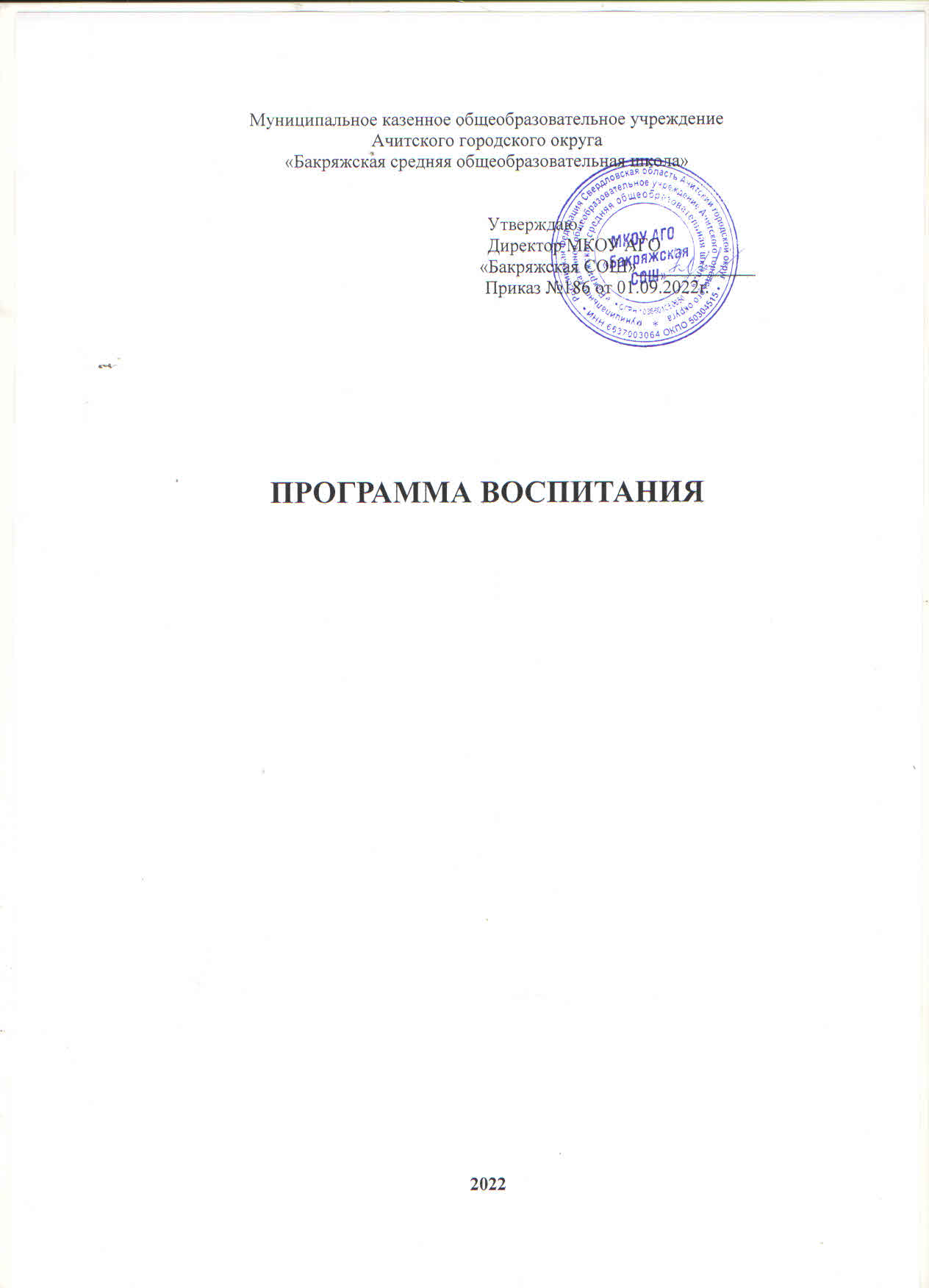 СОДЕРЖАНИЕПояснительная записка .......................................................................................3 РАЗДЕЛ I. ЦЕЛЕВОЙ ........................................................................................41.1. Методологические подходы и принципы воспитания ..............................51.2. Цель и задачи воспитания обучающихся ...................................................8 1.3. Целевые ориентиры результатов воспитания ............................................8  РАЗДЕЛ II. СОДЕРЖАТЕЛЬНЫЙ ....................................................................202.1. Уклад общеобразовательной организации .................................................20  2.2. Воспитывающая среда школы .....................................................................21  2.3. Воспитывающие общности (сообщества) в школе ....................................22 2.4. Направления воспитания ..............................................................................23 2.5. Виды, формы и содержание воспитательной деятельности ......................25 РАЗДЕЛ III ОРГАНИЗАЦИОННЫЙ.......................................................................................423.1. Кадровое обеспечение................................................................................... 42 3.2. Нормативно-методическое обеспечение .................................................... 43 3.3. Требования к условиям работы с детьми с особыми образовательными потребностями .................................................................... 453.4. Система поощрения социальной успешности и проявлений активной жизненной позиции обучающихся ..............................473.5. Анализ воспитательного процесса ..............................................................49 Примерный календарный план воспитательной работы ..................................53ПОЯСНИТЕЛЬНАЯ ЗАПИСКАДаннаяпрограммаразработананаосновеФедеральногозаконаот29.12.2012№ 273-ФЗ «Об образовании вРоссийской Федерации», сучётом Стратегии развития воспитания в Российской Федерации на период до2025 года и Плана мероприятий по ее реализации в2021-2025 гг., Стратегии национальной безопасности Российской Федерации, федеральных государственных образовательных стандартов  начального общего, основного общего и среднего общего образования воспитания. Направлена на решение проблем гармоничного вхождения школьников в социальный мир и налаживания ответственных взаимоотношений с окружающими их людьми. Воспитательная программа показывает, каким образом педагоги могут реализовать воспитательный потенциал их совместной с детьми деятельности.Основные направления воспитательной деятельности: гражданское, патриотическое, духовно-нравственное, эстетическое, физическое, трудовое, экологическое, познавательное.В центре программы воспитания МКОУ АГО «Бакряжская СОШ» находится личностное развитие обучающихся в соответствии с ФГОС общего образования, формирование у них системных знаний о различных аспектах развития России и мира. Одним изрезультатов реализациипрограммы школы станет приобщение обучающихся кроссийским традиционным духовным ценностям, правилам инормам поведения вроссийском обществе. Программа призвана обеспечить достижение обучающимися личностных результатов, указанных во ФГОС: формирование у обучающихся основ российской идентичности; готовность обучающихся к саморазвитию; мотивацию к познанию и обучению; ценностные установки и социально - значимые качества личности; активное участие в социально-значимой деятельности.Процесс воспитания в МКОУ АГО «Бакряжская СОШ» основывается на следующих принципах взаимодействия педагогов и школьников:неукоснительное соблюдение законности и прав семьи и ребенка, соблюдения конфиденциальности информации о ребенке и семье, приоритета безопасности ребенка при нахождении в образовательной организации;ориентир на создание психологически комфортной среды для каждого ребенка и взрослого, без которой невозможно конструктивное взаимодействие школьников и педагогов;реализация процесса воспитания главным образом через создание в школе детско-взрослых общностей, которые бы объединяли детей и педагогов яркими и содержательными событиями, общими позитивными эмоциями идоверительнымиотношениями друг к другу.Данная программа воспитания показываетсистему работы сдетьми вшколе. Программа включает три раздела: целевой, содержательный, организационный.РАЗДЕЛ I. ЦЕЛЕВОЙУчастниками образовательных отношений в части воспитании являются педагогические и другие работники образовательной организации, обучающиеся, их родители (законные представители), представители иных организаций в соответствии с законодательством Российской Федерации, локальными актами школы. Родители (законные представители) несовершеннолетних обучающихся имеют преимущественное право на воспитание своих детей перед всеми другими лицами.Нормативные ценностно-целевые основы воспитания обучающихся в школе определяются содержанием российских гражданских (базовых, национальных) норм и ценностей, основные из которых закреплены в Конституции Российской Федерации. Эти ценности и нормы определяют инвариантное содержание воспитания школьников. С учетом мировоззренческого, этнического, религиозного многообразия российского общества ценностно-целевые основы воспитания обучающихся включают духовно-нравственные ценности культуры народов России, традиционных религий народов России в качестве вариативного компонента содержания воспитания, реализуемого на добровольной основе, в соответствии с мировоззренческими и культурными особенностями и потребностями родителей (законных представителей) несовершеннолетних обучающихся.Воспитательная деятельность в школе реализуется в соответствии с приоритетами государственной политики в сфере воспитания, установленными в государственной Стратегии развития воспитания в Российской Федерации на период до 2025 года. Приоритетной задачей Российской Федерации в сфере воспитания детей является развитие высоконравственной личности, разделяющей российские традиционные духовные ценности, обладающей актуальными знаниями и умениями, способной реализовать свой потенциал в условиях современного общества, готовой к мирному созиданию и защите Отечества.1.1. Методологические подходы и принципы воспитанияМетодологической основой воспитательной деятельности являются: аксиологический, антропологический, культурно-исторический и системно-деятельностный подходы:- аксиологический подход, суть которого заключается в понимании воспитания как социальной деятельности, направленной на передачу общественных ценностей от старшего поколения к младшему. Содержание воспитания при аксиологическом подходе определяют общественные ценности. Обучающиеся присваивают ценности в событийных общностях, приобретают социокультурный опыт, у них формируется моральная рефлексия, нравственное самосознание и нравственная культура. Аксиологический подход имеет принципиальное значение как для определения ценностной системы духовно-нравственного развития и воспитания обучающихся, так и для формирования уклада образовательной организации. Система ценностей образовательной деятельности определяет содержание основных направлений воспитания;– гуманитарно-антропологический подход предполагает становление и воспитание человека во всей полноте его природных, социальных и духовных характеристик. Воспитание человека осуществляется в системе реальных жизненных связей и отношений с другими людьми в событийной общности, являющейся смысловым центром практики воспитания. В общностях происходит зарождение нравственного сознания, навыков управления собственными чувствами, обретение опыта нравственного поведения, что в совокупности с личностными особенностями составляет основу субъектности ребенка.– культурно-исторический подход предполагает освоение личностью ценностей культуры посредством интериоризации — личностного усвоения внешней социальной деятельности, присвоения жизненного опыта, становления психических функций и развития в целом. Социальная ситуация развития полагается в качестве главного источника развития ребенка; его общения со взрослым в ходе освоения культурных образцов и способов деятельности. Она становится условием его ближайшего развития и задаёт перспективу, в которой формируется образ будущего России, складываетсяпонимание миссии и роли нашей страны в мировом культурном наследии и его цивилизационном развитии.– системно-деятельностный подход предполагает системную реализацию воспитательного потенциала содержания образования, формирование и развитие у обучающихся мотивации к учебной деятельности, развитие субъективной личностной позиции на основе опыта нравственной рефлексии и нравственного выбора.Методологические основы определяются рядом основных         принципов воспитания:- гуманистической направленности воспитания: каждый обучающийся имеет право на признание его как человеческой личности, уважение его достоинства, гуманное отношение, защиту его человеческих прав, свободное развитие личности;- ценностного единства и совместности: ценности исмыслы воспитания едины и разделяемы всеми участниками образовательных отношений, что предполагает содействие, сотворчество и сопереживание, взаимопонимание и взаимное уважение участников воспитательного (образовательного) процесса;- культуросообразности: воспитание основывается на культуре и традициях народов России, в воспитательной деятельности учитываются исторические и социокультурные особенности региона, местности проживания обучающихся и нахождения образовательной организации, традиционный уклад, образ жизни, национальные, религиозные и иные культурные особенности местного населения;- следования нравственному примеру: педагог, воспитатель должны в своей деятельности, общении собучающимися являть примеры соответствия слова и дела, быть ориентиром нравственного поведения;- безопасной жизнедеятельности: воспитание должно осуществляться в условиях безопасности, обеспечения защищенности всех участников воспитательной деятельности от внутренних и внешних угроз;- совместной деятельности детей и взрослых: приобщение обучающихся к культурным ценностям происходит в условиях совместной деятельности, основанной на взаимном доверии, партнёрстве и ответственности;- инклюзивности: образовательный процесс организовывается таким образом, что все обучающиеся, независимо от их физических, психических, интеллектуальных, культурных, языковых и иных особенностей, включаются в общую систему воспитательной деятельности;- возрастосообразности: проектирование процесса воспитания, ориентированного на решение возрастных задач развития ребёнка с учётом его возрастных и индивидуальных особенностей.Данные принципы являются основой содержания программ воспитания, реализуются при проектировании воспитания в образовательных организациях, учитываются при формировании и поддержании их уклада.1.2. Цель и задачи воспитания обучающихсяСовременный российский национальный воспитательный идеал —высоконравственный, творческий, компетентный гражданин России, принимающий судьбу Отечества как свою личную, осознающий ответственность за настоящее и будущее страны, укорененный в духовных и культурных традициях многонационального народа Российской Федерации. В соответствии с этим идеалом и нормативными правовыми актами Российской Федерации в сфере образования цель воспитания обучающихся в школе: создание условий для личностного развития, самоопределения и социализации обучающихся на основе социокультурных, духовно-нравственных ценностей и принятых в российском обществе правил и норм поведения в интересах человека, семьи, общества и государства, формирование у обучающихся чувства патриотизма, гражданственности, уважения к памяти защитников Отечества и подвигам Героев Отечества, закону и правопорядку, человеку труда и старшему поколению, взаимного уважения, бережного отношения к культурному наследию и традицияммногонационального народа Российской Федерации, природе и окружающей среде.Задачи воспитания обучающихся в школе: усвоение ими знаний, норм, духовно-нравственных ценностей, традиций, которые выработало российское общество (социально значимых знаний); формирование и развитие личностных отношений к этим нормам, ценностям, традициям (их освоение, принятие); приобретение соответствующего этим нормам, ценностям, традициям социокультурного опыта поведения, общения, межличностных и социальных отношений, применения полученных знаний и сформированных отношений в жизни, практической деятельности.1.3. Целевые ориентиры результатов воспитанияРезультаты достижения цели и решения задач воспитания представляются в форме целевых ориентиров ожидаемых результатов воспитания по основным направлениям воспитания в соответствии с ФГОС на уровнях начального общего, основного общего, среднего общего образования. Целевые ориентиры результатов воспитания на уровне начального общего образования.Целевые ориентиры результатов воспитания на уровне основного общего образования.Целевые ориентиры результатов воспитания на уровне среднего общего образования.РАЗДЕЛ II. СОДЕРЖАТЕЛЬНЫЙ2.1. Уклад общеобразовательной организацииОсновными традициями воспитания в МКОУ АГО «Бакряжская СОШ» являются следующие:стержнем годового цикла воспитательной работы школы являются ключевые общешкольные дела, через которые осуществляется интеграция воспитательных усилий педагогов;важной чертой каждого ключевого дела и большинства используемых для воспитания других совместных дел педагогов и школьников является коллективная разработка, коллективное планирование, коллективное проведение и коллективный анализ их результатов;в школе создаются такие условия, при которых по мере взросления ребенка увеличивается и его роль в совместных делах (от пассивного наблюдателя до организатора);в проведении общешкольных дел отсутствует соревновательность между классами, поощряется конструктивное межклассное и межвозрастное взаимодействие школьников, а также их социальная активность.ключевой фигурой воспитания в школе является классный руководитель, реализующий по отношению к детям защитную, личностно развивающую, организационную, посредническую (в разрешении конфликтов) функции.В 2016 году в память о земляке – Герое Советского Союза Кулешове К.А. была торжественно установлена мемориальная доска на фасаде здания школы.2.2. Воспитывающая среда школыВажной частью развития воспитательной системы является формирование и укрепление школьных традиций. Традиции и ритуалы школы остаются значимыми и принятыми всеми участниками образовательного процесса. Школа сохраняет и укрепляет их, так как воспитательный потенциал и эффект их бесценен. К традициям школы мы относим следующие:Ритуал посвящения в первоклассники ипятиклассникВыборы лидераДОО,РДШКонкурс «Лучший класс года»Праздник «До свидания, начальная школа»Традиционными в школе стали мероприятия:Деньзнаний;Деньучителя;Осенний День Здоровья;Праздник «Новый год уворот»;Конкурс патриотической песни;Деньсамоуправления;Конкурс чтецов «Живая классика»;Конкурс «Смотр строя и песни»;Экскурсии в музей школы;День Победы;Последний звонокТворческие конкурсыАкцииТоржественные линейкиПоявились новые традиции, это участие во всевозможных флешмобах, акциях, конкурсах онлайн, которые мы традиционно выкладываем в  ВК школы с целью привлечения обучающихся и родителей.Традиционно обучающиеся школы участвуют в работе всероссийских профориентационных проектов: «Билет в будущее»,«Большая перемена», «Проектория».2.3. Воспитывающие общности (сообщества) в школеОсновные воспитывающие общности в школе: детские (сверстников и разновозрастные). Общество сверстников – необходимое условие полноценного развития обучающегося, где он апробирует, осваивает способы поведения, обучается вместе учиться, играть, трудиться, достигать поставленной цели, строить отношения. Основная цель – создавать в детских взаимоотношениях дух доброжелательности, развивать стремление и умение помогать друг другу, оказывать сопротивление плохим поступкам, поведению, общими усилиями достигать цели. В школе обеспечивается возможность взаимодействия обучающихся разных возрастов, при возможности обеспечивается возможность взаимодействия обучающихся с детьми в дошкольных образовательных организациях. Детские общности также реализуют воспитательный потенциал инклюзивного образования, поддержки обучающихся с особыми образовательными потребностями и с ОВЗ;детско-взрослые. Обучающиеся сначала приобщаются к правилам, нормам, способам деятельности взрослых и затем усваивают их. Они образуются системой связей и отношений участников, обладают спецификой в зависимости от решаемых воспитательных задач. Основная цель — содействие, сотворчество и сопереживание, взаимопонимание и взаимное уважение, наличие общих ценностей и смыслов у всех участников;профессионально-родительские. Общность работников школы и всех взрослых членов семей обучающихся. Основная задача общности — объединение усилий по воспитанию в семье и школе, решение противоречий и проблем, разносторонняя поддержка обучающихся для их оптимального и полноценного личностного развития, воспитания;профессиональные. Единство целей и задач воспитания, реализуемое всеми сотрудниками школы, которые должны разделять те ценности, которые заложены в основу Программы. Требования к профессиональному сообществу школы: соблюдение норм профессиональной педагогической этики;  уважение и учёт норм и правил уклада школы, их поддержка в профессиональной педагогической деятельности, в общении; уважение ко всем обучающимся, их родителям (законным представителям), коллегам; соответствие внешнего вида и поведения профессиональному статусу, достоинству педагога, учителя в отечественной педагогической культуре, традиции; знание возрастных и индивидуальных особенностей обучающихся, общение с ними с учетом состояния их здоровья, психологического состояния при соблюдении законных интересов и прав всех обучающихся, их родителей (законных представителей) и педагогов; инициатива в проявлениях доброжелательности, открытости, готовности к сотрудничеству и помощи в отношениях с обучающимися и их родителями (законными представителями), коллегами; внимание к каждому обучающемуся, умение общаться и работать с учетом индивидуальных особенностей каждого; быть примером для обучающихся при формировании у них ценностных ориентиров, соблюдении нравственных норм общения и поведения; побуждать обучающихся к общению, поощрять их стремления к взаимодействию, дружбу, взаимопомощь, заботу об окружающих, чуткость, ответственность. 2.4. Направления воспитанияПрограмма реализуется в единстве учебной и воспитательной деятельности школы в соответствии с ФГОС по направлениям воспитания:гражданское воспитание, формирование российской гражданской идентичности, принадлежности к общности граждан Российской Федерации, к народу России как источнику власти в российском государстве и субъекту тысячелетней Российской государственности, изучение и уважение прав, свобод и обязанностей гражданина Российской Федерации;патриотическое воспитание – воспитание любви к родному краю, Родине, своему народу, уважения к другим народам России, формирование общероссийской культурной идентичности;духовно-нравственное воспитаниеобучающихся на основе духовно-нравственной культуры народов России, традиционных религий народов России, формирование традиционных российских семейных ценностей; воспитание честности, доброты, милосердия, сопереживания, справедливости, коллективизма, дружелюбия и взаимопомощи, уважения к старшим, к памяти предков, их вере и культурным традициям;эстетическое воспитание: формирование эстетической культуры на основе российских традиционных духовных ценностей, приобщение к лучшим образцам отечественного и мирового искусства;физическое воспитание: развитие физических способностей с учётом возможностей и состояния здоровья, формирование культуры здорового образа жизни, эмоционального благополучия, личной и общественной безопасности, навыков безопасного поведения в природной и социальной среде, чрезвычайных ситуациях;трудовое воспитание: воспитание уважения к труду, трудящимся, результатам труда (своего и других людей), ориентации на трудовую деятельность, получение профессии, личностное самовыражение в продуктивном, нравственно достойном труде в российском обществе, на достижение выдающихся результатов в труде, профессиональной деятельности;экологическое воспитание: формирование экологической культуры, ответственного, бережного отношения к природе, окружающей среде на основе российских традиционных духовных ценностей, навыков охраны и защиты окружающей среды;познавательное направление воспитания: стремление к познанию себя и других людей, природы и общества, к получению знаний, качественного образования с учётом личностных интересов и потребностей.2.5.Виды, формы и содержание воспитательной деятельностиДостижение цели и решения задач воспитания осуществляется в рамках всех направлений деятельности школы. Содержание, виды и формы воспитательной деятельности представлены в модулях:Инвариантные модули:«Основные школьныедела»«Классноеруководство»«Внеурочнаядеятельность»«Внешкольныемероприятия»«Работасродителями»«Самоуправление»«Профилактикаибезопасность»«Социальноепартнерство»«Профориентация»Вариативные модули:«Детскиеобщественныеобъединения»Основные школьные делаРеализация воспитательного потенциала основных школьных дел предусматривает:общешкольные праздники, ежегодные творческие (театрализованные, музыкальные, литературные и т. П.) мероприятия, связанные с (общероссийскими, региональными) праздниками, памятными датами, в которых участвуют все классы;участие во всероссийских акциях, посвященных значимым событиям в России, мире;торжественные мероприятия, связанные с завершением образования, переходом на следующий уровень образования, символизирующие приобретение новых социальных статусов в школе, обществе;церемонии награждения (по итогам учебного периода, года) обучающихся и педагогов за активное участие в жизни школы, достижения в конкурсах, соревнованиях, олимпиадах, значительный вклад в развитие школы, города и региона; социальные проекты в школе, совместно разрабатываемые и реализуемые обучающимися и педагогами, в том числе с участием организаций — социальных партнёров школы, комплексы дел благотворительной, экологической, патриотической, трудовой и др. направленности;проводимые для жителей поселения, своего района и организуемые совместно с семьями обучающихся праздники, фестивали, представления в связи с памятными датами, значимыми событиями для жителей поселения, своего района;разновозрастные сборы – многодневные выездные события, включающие в себя комплекс коллективных творческих дел гражданской, патриотической, историко-краеведческой, экологической, трудовой, спортивно-оздоровительной и др. направленности;вовлечение по возможности каждого обучающегося в школьные дела в разных ролях: сценаристов, постановщиков, исполнителей, корреспондентов, ведущих, декораторов, музыкальных редакторов, ответственных за костюмы и оборудование, за приглашение и встречу гостей и т. Д., помощь обучающимся в освоении навыков подготовки, проведения, анализа общешкольных дел;наблюдение за поведением обучающихся в ситуациях подготовки, проведения, анализа основных школьных дел, мероприятий, их отношениями с обучающимися разных возрастов, с педагогами и другими взрослыми.Классное руководствоРеализация воспитательного потенциала классного руководства предусматривает:планирование и проведение классных часов;поддержку активной позиции каждого обучающегося, предоставления им возможности обсуждения и принятия решений, создания благоприятной среды для общения; инициирование и поддержку участия класса в общешкольных мероприятиях, делах, оказание необходимой помощи обучающимся в их подготовке, проведении и анализе;организацию интересных и полезных для личностного развития обучающихся совместных дел, позволяющих вовлекать в них школьников с разными потребностями, давать им возможности для самореализации, устанавливать и укреплять доверительные отношения, стать для них значимым взрослым, задающим образцы поведения; сплочение коллектива класса через: игры и тренинги на командообразование; внеучебные и внешкольные мероприятия, походы, экскурсии; празднования в классе дней рождения обучающихся, классные «огоньки» и вечера; выработку совместно с обучающимися правил поведения класса, помогающих освоить нормы и правила общения, которым они должны следовать в школе; изучение особенностей личностного развития обучающихся класса через наблюдение за их поведением в повседневной жизни, в специально создаваемых педагогических ситуациях, в играх, беседах по нравственным проблемам; результаты наблюдения сверяются с результатами бесед с родителями, учителями, а также (при необходимости) со школьным психологом; доверительное общение и поддержку обучающихся в решении проблем (налаживание взаимоотношений с одноклассниками или педагогами, успеваемость и т. Д.), совместный поиск решений проблем, коррекцию поведения обучающихся через частные беседы индивидуально и вместе с их родителями, с другими обучающимися класса;индивидуальную работу с обучающимися класса по ведению личных портфолио, в которых они фиксируют свои учебные, творческие, спортивные, личностные достижения;регулярные консультации с учителями-предметниками, направленные на формирование единства мнений и требований педагогов по вопросам обучения и воспитания, предупреждение и разрешение конфликтов между учителями и обучающимися;проведение мини-педсоветов для решения конкретных проблем класса, интеграцию воспитательных влияний педагогов на обучающихся, привлечение учителей-предметников к участию в классных делах, дающих им возможность лучше узнавать и понимать детей, общаясь и наблюдая их во внеучебной обстановке, участвовать в родительских собраниях класса;организацию и проведение регулярных родительских собраний, информирование родителей о школьных успехах и проблемах обучающихся, их положении в классе, о жизни класса в целом, помощь родителям и иным членам семьи в отношениях с учителями, администрацией; создание и организацию работы родительского комитета класса, участвующего в решении вопросов воспитания и обучения в классе, школе;привлечение родителей (законных представителей), членов семей обучающихся к организации и проведению воспитательных дел, мероприятий в классе и школе;проведение в классе праздников, фестивалей, конкурсов, соревнований и т. Д.Школьный урокРеализация воспитательного потенциала уроков (аудиторных занятий в рамках максимально допустимой учебной нагрузки) предусматривает:максимальное использование воспитательных возможностей содержания учебных предметов для формирования у обучающихся российских традиционных духовно-нравственных и социокультурных ценностей; подбор соответствующего тематического содержания, текстов для чтения, задач для решения, проблемных ситуаций для обсуждений;включение учителями в рабочие программы по всем учебным предметам, курсам, модулям целевых ориентиров воспитания в качестве воспитательных целей уроков занятий, освоения учебной тематики, их реализация в обучении; включение учителями в рабочие программы учебных предметов, курсов, модулей, тематики в соответствии с календарным планом воспитательной работы школы;выбор методов, методик, технологий, оказывающих воспитательное воздействие на личность в соответствии с воспитательным идеалом, целью и задачами воспитания; реализация приоритета воспитания в учебной деятельности;полноценную реализацию потенциала уроков в предметных областях целевой воспитательной духовно-нравственной направленности по основам религиозных культур и светской этики в начальной школе, основам духовно-нравственной культуры народов России в основной школе с учетом выбора родителями обучающихся учебных предметов, курсов, модулей в соответствии с их мировоззренческими и культурными потребностями; привлечение внимания обучающихся к ценностному аспекту изучаемых на уроках предметов, явлений и событий, инициирование обсуждений, высказываний своего мнения, выработки своего личностного отношения к изучаемым событиям, явлениям, лицам; применение интерактивных форм учебной работы: интеллектуальных, стимулирующих познавательную мотивацию, игровых методик, дискуссий, дающих возможность приобрести опыт ведения конструктивного диалога; групповой работы, которая учит строить отношения и действовать в команде, способствует развитию критического мышления; побуждение обучающихся соблюдать нормы поведения, правила общения со сверстниками и педагогами, соответствующие укладу школы, установление и поддержка доброжелательной атмосферы; организация шефства мотивированных и эрудированных обучающихся над неуспевающими одноклассниками, в том числе с особыми образовательными потребностями, дающего обучающимся социально значимый опыт сотрудничества и взаимной помощи;инициирование и поддержка исследовательской деятельности в форме индивидуальных и групповых проектов, что дает возможность приобрести навыки самостоятельного решения теоретической проблемы, генерирования и оформления собственных идей, уважительного отношения к чужим идеям, публичного выступления, аргументирования и отстаивания своей точки зрения.Внеурочная деятельность Реализация воспитательного потенциала внеурочной деятельности в соответствии с планами учебных курсов, внеурочных занятий и предусматривает: вовлечение обучающихся в интересную и полезную для них деятельность, которая дает им возможность удовлетворения познавательных интересов, самореализации, развития способностей в разных сферах;формирование в кружках, секциях, клубах, студиях детско-взрослых общностей,которые объединяют обучающихся и педагогов общими позитивными эмоциями и доверительными отношениями;поддержку средствами внеурочной деятельности обучающихся с выраженной лидерской позицией, возможность ее реализации; поощрение педагогическими работниками детских инициатив, проектов, самостоятельности, самоорганизации в соответствии с их интересами.Реализация воспитательного потенциала внеурочной деятельности в школе осуществляется в рамках следующих выбранных обучающимися курсов, занятий:патриотической, гражданско-патриотической, военно-патриотической, краеведческой, историко-культурной направленности;духовно-нравственной направленности, занятий по традиционным религиозным культурам народов России, духовно-историческому краеведению;познавательной, научной, исследовательской, просветительской направленности;экологической, природоохранной направленности;художественной, эстетической направленности в области искусств, художественного творчества разных видов и жанров;туристско-краеведческой направленности;оздоровительной и спортивной направленности.Внешкольные мероприятияРеализация воспитательного потенциала внешкольных мероприятий предусматривает:внешкольные тематические мероприятия воспитательной направленности, организуемые педагогами, по изучаемым в школе учебным предметам, курсам, модулям;организуемые в классах классными руководителями, в том числе совместно с родителями (законными представителями) обучающихся, экскурсии, походы выходного дня (в музей, картинную галерею, технопарк, на предприятие и др.)с привлечением к их планированию, организации, проведению, оценке мероприятия;литературные, исторические, экологические и другие походы, экскурсии, экспедиции, слеты и т. П., организуемые педагогами, в том числе совместно с родителями (законными представителями) обучающихся (для изучения историко-культурных мест, событий, биографий проживавших в этой местности российских поэтов и писателей, деятелей науки, природных и историко-культурных ландшафтов, флоры и фауны и др.); выездные события, включающие в себя комплекс коллективных творческих дел, в процессе которых складывается детско-взрослая общность, характеризующаяся доверительными взаимоотношениями, ответственным отношением к делу, атмосферой эмоционально-психологического комфорта;внешкольные мероприятия, в том числе организуемые совместно с социальными партнерами школы.Организация предметно-пространственной средыПредметно-пространственная среда в школе должна основываться на системе ценностей программы воспитания, быть частью уклада и способом организации воспитательной среды, отвечать требованиям экологичности, природосообразности, эстетичности, безопасности, обеспечивать обучающимся возможность общения, игры, деятельности и познания. Предметно-пространственная среда должна быть выстроена в единстве; заложенные в программе воспитания ценности – раскрыты, визуализированы. Реализация воспитательного потенциала предметно-пространственной среды предусматривает:оформление внешнего вида, фасада, холла при входе здания школы государственной символикой Российской Федерации, субъекта Российской Федерации, муниципального образования (флаг, герб);изображения символики российского государства в разные периоды тысячелетней истории России, исторической символики регионов на специальных стендах с исторической информацией гражданско-патриотической направленности;карты России, регионов, муниципальных образований (современные и исторические, точные и стилизованные, географические, природные, культурологические, художественно оформленные, в том числе материалами, подготовленными обучающимися) с изображениями значимых культурных объектов местности, региона, России, памятных исторических, гражданских, народных, религиозных мест почитания;художественные изображения (символические, живописные, фотографические, интерактивные аудио и видео) природы России, региона, местности, предметов традиционной культуры и быта, духовной культуры народов России;портреты выдающихся государственных деятелей России в прошлом, деятелей культуры, науки, искусства, военных, героев и защитников Отечества;звуковое пространство в школе – работа школьного радио, аудио сообщения в школе (звонки, информации, музыка) позитивной духовно-нравственной, гражданско-патриотической воспитательной направленности, исполнение гимна Российской Федерации; «места гражданского почитания» в помещениях школы или на прилегающей территории для общественно-гражданского почитания лиц, событий истории России; школьные мемориалы воинской славы, памятники, памятные доски; «места новостей» – оформленные места, стенды в школьных помещениях (холл первого этажа, рекреации), содержащие в доступной, привлекательной форме новостную информацию позитивного гражданско-патриотического, духовно-нравственного содержания, поздравления педагогов и обучающихся и т.  П.;размещение регулярно сменяемых экспозиций творческих работ обучающихся, демонстрирующих их способности, знакомящих с работами друг друга, фотоотчетов об интересных событиях в школе;благоустройство, озеленение пришкольной территории, спортивных и игровых площадок, доступных и безопасных оздоровительно-рекреационных зон, свободное, игровое пространство школы, зоны активного и тихого отдыха; создание и поддержание в вестибюле или библиотеке стеллажей свободного книгообмена, на которые обучающиеся, родители (законные представители), педагоги могут выставлять для общего использования свои книги, брать для чтения другие;благоустройство школьных аудиторий классными руководителями вместе с обучающимся в своих классах;событийный дизайн: оформление пространства проведения школьных событий праздников, церемоний, торжественных линеек, творческих вечеров; совместная с обучающимися разработка, создание и популяризация символики школы (флаг, гимн, эмблема, логотип, элементы школьного костюма и т. П.), используемой как повседневно, так и в торжественные моменты;акцентирование внимания обучающихся на важных для воспитания ценностях, правилах, традициях, укладе школы (стенды, плакаты, инсталляции и др.). Предметно-пространственная среда строится как максимально доступная для детей с особыми образовательными потребностями и ОВЗ.Работа с родителями (законными представителями)Реализация воспитательного потенциала работы с родителями предусматривает:создание и деятельность в школе, в классах представительных органов родительского сообщества (родительского комитета школы, классов и т. П.), участвующих в обсуждении и решении вопросов воспитания и обучения, деятельность представителей родительского сообщества в Управляющем совете школы;тематические родительские собрания в классах, общешкольные собрания по вопросам воспитания, взаимоотношений детей и педагогов в школе, условий обучения детей;родительские дни, в которые родители могут посещать уроки и внеурочные занятия;работу семейных клубов, предоставляющих родителям, педагогам и обучающимся площадку для совместного досуга и общения, родительских гостиных с обсуждением актуальных вопросов воспитания, круглые столы с приглашением специалистов;проведение тематических собраний (в том числе по инициативе родителей), на которых родители могут получать советы по вопросам воспитания, консультации психологов, врачей, социальных работников, служителей традиционных российских религий, обмениваться опытом;  родительские форумы при школьном интернет-сайте, интернет-сообщества, группы с участием педагогов, на которых обсуждаются интересующие родителей вопросы, согласуется совместная деятельность;  участие родителей в психолого-педагогических консилиумах в случаях, предусмотренных нормативными документами о психолого-педагогическом консилиуме в школе в соответствии с порядком привлечения родителей;привлечение, помощь со стороны родителей в подготовке и проведении классных и общешкольных мероприятий воспитательной направленности;при наличии среди обучающихся детей-сирот, оставшихся без попечения родителей, приёмных детей целевое взаимодействие с их законными представителями.СамоуправлениеВ соответствии с Федеральным законом от 29.12.2012 № 273-ФЗ «Об образовании в Российской Федерации» обучающиеся имеют право на участие в управлении образовательной организацией в порядке, установленном её уставом (ст. 34 п. 17). Это право обучающиеся могут реализовать через систему ученического самоуправления, а именно через создание по инициативе обучающихся совета обучающихся (ст. 26 п. 6 Федерального закона от 29.12.2012 № 273-ФЗ «Об образовании в Российской Федерации»).Реализация воспитательного потенциала системы ученического самоуправления в общеобразовательной организации предусматривает:деятельность совета обучающихся, избранного в школе;представление интересов обучающихся в процессе управления общеобразовательной организацией:защиту законных интересов и прав обучающихся;участие в разработке, обсуждении и реализации рабочей программы воспитания; участие советов обучающихся в анализе воспитательной деятельности в школе. Профилактика и безопасностьПрофилактика девиантного поведения обучающихся, конфликтов между обучающимися, обучающимися и педагогами — направление деятельности в школе, целью которого является создание условий для успешного формирования и развития личностных ресурсов, способствующих преодолению различных трудных жизненных ситуаций и влияющих на повышение устойчивости участников образовательных отношений к неблагоприятным факторам. Реализация воспитательного потенциала профилактической деятельности в целях формирования и поддержки безопасной и комфортной среды в школе предусматривает:целенаправленную работу педагогического коллектива по созданию в школе эффективной профилактической среды обеспечения безопасности жизнедеятельности как условия успешной воспитательной деятельности;проведение исследований, мониторинга рисков безопасности и ресурсов повышения безопасности, выделение и психолого-педагогическое сопровождение групп риска обучающихся по разным направлениям (агрессивное поведение, зависимости и др.);проведение коррекционно-воспитательной работы с обучающимся групп риска силами педагогического коллектива и с привлечением сторонних специалистов (психологов, конфликтологов, коррекционных педагогов, работников социальных служб, правоохранительных органов, опеки и т. Д.); разработку и реализацию в школе профилактических программ, направленных на работу как с девиантными обучающимися, так и с их окружением, сообществами класса, сверстников, школы в целом, организацию межведомственного взаимодействия;вовлечение обучающихся в воспитательную деятельность, проекты, программы профилактической направленности социальных и природных рисков, реализуемые в школе и в социокультурном окружении с обучающимися, педагогами, родителями (антинаркотические, антиалкогольные, против курения, безопасность в цифровой среде, профилактика вовлечения в деструктивные группы в социальных сетях, деструктивные молодежные, религиозные объединения, культы, субкультуры, безопасность дорожного движения, безопасность на воде, на транспорте, противопожарная безопасность, гражданская оборона, антитеррористическая, антиэкстремистская безопасность и т. Д.);организацию превентивной работы со сценариями социально одобряемого поведения, развитие у обучающихся навыков саморефлексии, самоконтроля, устойчивости к негативному воздействию, групповому давлению;поддержку инициатив обучающихся, педагогов в сфере укрепления безопасности жизнедеятельности в школе, профилактики правонарушений, девиаций, организация деятельности, альтернативной девиантному поведению — познание (путешествия), испытание себя (походы, спорт), значимое общение, любовь, творчество, деятельность (в том числе профессиональная, религиозно-духовная, благотворительная, искусство и др.);предупреждение, профилактику и целенаправленную деятельность в случаях появления, расширения, влияния в школе маргинальных групп обучающихся (оставивших обучение, криминальной направленности, агрессивного поведения и др.); поддержка и профилактика расширения групп детей, семей обучающихся, требующих специальной психолого-педагогической поддержки и сопровождения (слабоуспевающие, социально запущенные, социально неадаптированные дети-мигранты, дети с ОВЗ и т. Д.).Социальное партнерствоРеализация воспитательного потенциала социального партнерства школы при соблюдении требований законодательства Российской Федерации предусматривает:               - участие представителей организаций-партнеров в проведении отдельных уроков, внеурочных занятий, внешкольных мероприятий;участие представителей организаций-партнеров в проведении отдельных мероприятий в рамках рабочей программы воспитания и календарного плана работы;            - проведение на базе организаций партнеров отдельных уроков, занятий, внешкольных мероприятий, акций воспитательной направленности;открытыедискуссионныеплощадки,накоторыеприглашаютсяпредставителиорганизаций-партнеров,накоторых обсуждаются актуальные проблемы, касающиеся жизни школы; социальные проекты, совместно разрабатываемые и реализуемые обучающимися,педагогамисорганизациями-партнерамиблаготворительной, экологической, патриотической, трудовой и т.д. направленности.Для эффективного использования воспитательного потенциала школа тесно сотрудничает с учреждениями социума:МКУК АГО Ачитский РДК филиал Бакряжский ДКГБУЗ СО Ачитская ЦРБОВП с.БакряжБакряжская сельская библиотека – филиал № 2Бакряжское ТУ – администрация селаСПК «Бакряжский»МКДОУ АГО Бакряжский детский сад «Колокольчик»Филиал государственного бюджетного профессионального образовательного учреждения Свердловской области «Красноуфимский аграрный колледж»Совет ВетерановПрофориентацияСовместная деятельность педагогических работников и обучающихся по направлению «Профориентация» включает профессиональное просвещение, диагностику и консультирование по вопросам профориентации, организацию профессиональных проб обучающихся. Реализация воспитательного потенциала профориентационной работы школы предусматривает:профориентационные игры: симуляции, деловые игры, квесты, решение кейсов, расширяющие знания обучающихся о профессиях, способах выбора профессий, особенностях, условиях той или иной профессиональной деятельности;циклы профориентационных часов, направленных на подготовку обучающегося к осознанному планированию и реализации своего профессионального будущего;экскурсии на предприятия города, дающие начальные представления о существующих профессиях и условиях работы;посещение профориентационных выставок, ярмарок профессий, тематических профориентационных парков, лагерей, дней открытых дверей в организациях профессионального, высшего образования;организация на базе пришкольного детского лагеря профориентационных смен с участием экспертов в области профориентации, где обучающиеся могут познакомиться с профессиями, получить представление об их специфике, попробовать свои силы в той или иной профессии, развить соответствующие навыки;совместное с педагогами изучение обучающимися интернет-ресурсов, посвященных выбору профессий, прохождение профориентационного онлайн-тестирования, онлайн курсов по интересующим профессиям и направлениям профессионального образования;участие в работе всероссийских профориентационных проектов;индивидуальное консультирование психологом обучающихся и их родителей (законных представителей) по вопросам склонностей, способностей, дарований и иных индивидуальных особенностей обучающихся, которые могут иметь значение в выборе ими будущей профессии;освоение обучающимися основ профессии в рамках различных курсов по выбору, включенных в обязательную часть образовательной программы или в рамках дополнительного образования. Детские общественные объединения.Основными детскими общественными объединениями на базе школы являются: первичное отделение Общероссийской общественно-государственной детско-юношеской организации « Российское движение школьников», которое является связующим звеном, основой для разработки единой воспитательной системы школы, учитывающей пожелания и интересы обучающихся, их родителей, учителей, школы и государства, которая направлена на социализацию подрастающего поколения, развитие самостоятельной личности молодого гражданина, формированиеего позитивного мировоззрения и ориентации на личностный рост и саморазвитие для дальнейшей интеграции в общество. Ее правовой основой является ФЗ от 19.05.1995 года ( ред.от 20.12 2017) « Об общественных объединениях ( ст. 5).Воспитание в детском общественном объединении осуществляется через:утверждение и последовательную реализацию в детском общественном объединении демократических процедур (выборы руководящих органов объединения, подотчетность выборных органов общему сбору объединения; ротация состава выборных органов), дающих ребенку возможность получить социально значимый опыт гражданскогоповедения;организацию общественно полезных дел, дающих детям возможность получить важный для их личностного развития опыт осуществления дел, направленных на помощь другим людям, своей школе, обществу в целом; развить в себе такие качества как внимание, забота, уважение, умение сопереживать, умение общаться, слушать и слышатьдругих;клубные встречи – формальные и неформальные встречи членов детского объединения для обсуждения вопросов управления объединением, планирования дел в школе и микрорайоне, празднования знаменательных для членов объединения событий;поддержку и развитие в детском объединении его традиций и ритуалов, формирующих у ребенка чувство общности с другими его членами, чувство причастности к тому, что происходит в объединении ( реализуется посредством введения особой символики детского объединения, проведения ежегодной церемонии посвящения в члены детского объединения, создания и поддержки интернет-странички детского объединения в социальных сетях, организация деятельности пресс-центра, проведение традиционных огоньков –формы коллективного анализа проводимых детским объединениемдел).Основными направлениями деятельности движения являются: личностное развитие, включает такие виды детской активности, как художественное творчество, научно-техническое творчество, физкультурно-спортивное направление (популяризация ЗОЖ, комплекса ГТО), мероприятия по профориентации.           Для детей организуются фестивали и конкурсы, культурно- образовательные и досуговые программы, творческие проекты, работа спортивных секций, игры, семинары. РДШ будет оказывать поддержку и помогать в продвижении и развитии детских коллективов.          Гражданская активность, краеведческая деятельность, деятельность экологической направленности, проектная деятельность, волонтерская и добровольческая деятельность, юные инспектора движения, юные пожарные, деятельность органов ученического самоуправления, направленная на решение социально значимых задач.           Волонтерский отряд – добровольное объединение обучающихся и педагогов, главной целью которого является развитие волонтерского движения в школе, формирование позитивных установок обучающихся на добровольческую деятельность, организацию занятости детей для развития их самостоятельной познавательной деятельности, профилактики вредных привычек, воспитания здорового образа жизни.РАЗДЕЛ III. ОРГАНИЗАЦИОННЫЙ3.1. Кадровое обеспечениеКадровый потенциал МКОУ АГО «Бакряжская СОШ»  соответствует уровню статусного учреждения. Эффективно работающая кадровая система отражается:  в показателях образования учителей; в квалификационных категориях; в повышении квалификации; в готовности администрации к оперативному принятию управленческих решений.Для организации воспитательного процесса в штате:
заместитель директора по воспитательной работе (1);
советник (1);
педагог – организатор (1);
педагог – психолог (1);
социальный педагог (1);
учитель – логопед (1);
классные руководители (11);
педагоги дополнительного образования (6).3.2 Нормативно-методическоеобеспечениеФедеральный закон № 304-ФЗ от 31.07.2020 « О внесении изменений в ФЗ «Об образовании в РФ» по вопросам воспитанияобучающихся»Письмо Министерства просвещения РФ от 04.08.2020 № ДГ-124/06 « О внедрении примерной программывоспитания».Распоряжение Правительства РФ от 12.11.2020 №2945-Р « Об утверждении плана мероприятий по реализации в 2021-2025 годах Стратегии развития воспитания в РФ на период до 2025года».Приказ Министерства просвещения РФ от11.12.2020 №712 « О внесенииизменений в некоторые ФГОС общего образования по вопросам воспитания обучающихся».   5.Новые ФГОС начального общего образования (НОО) №286 и   основного общего образования (ООО) № 287 (с 1.09.2022) 6.Указ Президента РФ от 29.10.2015 №536« О создании Общероссийской общественно государственной детско-юношеской организации « Российское движение школьников».7. Примерная Программа воспитания, одобрена решением     Федерального учебно-методического объединения по общему образованию (пр.от 2.06.2020 № 2/20) 8. Примерная рабочая программа воспитания для общеобразовательных организаций ФУМО по общему образованию (рекомендует к работе с 23 июля 2022 года).Устав МКОУ АГО «Бакряжская СОШ»Должностные инструкции педагогических работников по вопросам воспитания.Положение о школьной форме.Положение о детской организацииПоложение об общешкольной конференцииПоложение о Совете Профилактики.Положение о школьной Службе примирения. 16.Положение о методическом объединении 3.3. Требования к условиям работы с детьми с особыми образовательными потребностямиНа уровне воспитывающей среды: во всех локальных составляющих строится как максимально доступная для детей с ОВЗ; событийная воспитывающая среда обеспечивает возможность включения каждого ребенка в различные формы жизни детского сообщества; рукотворная воспитывающая среда обеспечивает возможность демонстрации уникальности достижений каждого обучающегося с ОВЗ.На уровне общности: формируются условия освоения социальных ролей, ответственности и самостоятельности, сопричастности к реализации целей и смыслов сообщества, приобретается опыт развития отношений между обучающимися, родителями (законными представителями), педагогами. Детская и детско-взрослая общности в инклюзивном образовании развиваются на принципах заботы, взаимоуважения и сотрудничества в совместной деятельности.На уровне деятельностей: педагогическое проектирование совместной деятельности в классе, в разновозрастных группах, в малых группах детей, в детско - родительских группах обеспечивает условия освоения доступных навыков, формирует опыт работы в команде, развивает активность и ответственность каждого обучающегося в социальной ситуации его развития.На уровне событий: проектирование педагогами ритмов учебной работы, отдыха, праздников и общих дел с учетом специфики социальной и культурной ситуации развития каждого ребенка с ОВЗ обеспечивает возможность его участия в жизни класса, школы, событиях группы, формирует личностный опыт, развивает самооценку и уверенность в своих силах.Особыми задачами воспитания обучающихся с ОВЗ являются:налаживание эмоционально-положительного взаимодействия детей с ОВЗ с окружающими для их успешной адаптации и интеграции в школе;формирование доброжелательного отношения к детям с ОВЗ и их семьям со стороны всех участников образовательных отношений;построение воспитательной деятельности с учетом индивидуальных особенностей каждого обучающегося с ОВЗ;активное привлечение семьи и ближайшего социального окружения к воспитанию обучающихся с ОВЗ;обеспечение психолого-педагогической поддержки семей обучающихся с ОВЗ в развитии и содействие повышению уровня их педагогической, психологической, медико-социальной компетентности;индивидуализация в воспитательной работе с обучающимися с ОВЗ.В 2022-2023 учебном году по адаптированным программам по индивидуальному учебному плану в МКОУ АГО «Бакряжская СОШ» обучается 2 человека.Учебные планы для обучения детей с ограниченными возможностями здоровья и детей – инвалидов на 2022-2023 учебный год рассчитаны на детей, обучающихся по адаптированным образовательным программам:Адаптированная основная общеобразовательная программа для обучающихся с расстройствами  аутистического спектра (вариант 8.2., 8.4) ФГОС ОВЗ;Адаптированная основная общеобразовательная программа  основного общего образования для обучающихся с умственной отсталостью Адаптированная основная общеобразовательная программа  начального общего образования для обучающихся с умственной отсталостью Адаптированная основная общеобразовательная программа  начального общего образования для обучающихся с задержкой психического развития (вариант 7.1)Адаптированная основная общеобразовательная программа  основного общего образования для обучающихся с задержкой психического развития (вариант 7.2)Учебный план обеспечивает социальную адаптацию детей с ограниченными возможностями здоровья через реализацию основной образовательной программы образовательного учреждения Для работы с детьми с ОВЗ педагоги проходят курсы повышения квалификации. Дети – инвалиды и дети с ОВЗ получают бесплатное горячее питание.Дети с ограниченными возможностями здоровья и дети – инвалиды зачисляются вне очереди в списки воспитанников лагеря с дневным пребыванием детей при МКОУ АГО «Бакряжская СОШ».3.4. Система поощрения социальной успешности и проявлений активной жизненной позиции обучающихсяСистема поощрения проявлений активной жизненной позиции и социальной успешности обучающихся призвана способствовать формированию у обучающихся ориентации на активную жизненную позицию, инициативность, максимально вовлекать их в совместную деятельность в воспитательных целях. Система проявлений активной жизненной позиции и поощрения социальной успешности обучающихся строится на принципах:публичности, открытости поощрений (информирование всех обучающихся о награждении, проведение награждений в присутствии значительного числа обучающихся);соответствия артефактов и процедур награждения укладу жизни школы, качеству воспитывающей среды, специфической символике, выработанной и существующей в укладе;прозрачностиправилпоощрения;регулировании частоты награждений (недопущение избыточности в поощрениях – недостаточно длительные периоды ожидания, чрезмерно большие группы поощряемых и т.п.);сочетании индивидуального и коллективного поощрения (использование и индивидуальных наград, и коллективных дает возможность стимулировать как индивидуальную, так и коллективную активность обучающихся, преодолевать межличностные противоречия между обучающимися, получившими награду и не получившими ее);привлечении к участию в системе поощрений на всех стадиях родителей (законных представителей) обучающихся, представителей родительского сообщества, самих обучающихся, их представителей (с учетом наличия ученического самоуправления), сторонние организации, их статусных представителей;дифференцированности поощрений (наличие уровней и типов наград позволяет продлить стимулирующее действие системы поощрения).Формы поощрения проявлений активной жизненной позиции обучающихся и социальной успешности: индивидуальные и групповые портфолио, рейтинги.Ведение портфолио – деятельность обучающих при ее организации и регулярном поощрении классными руководителями, поддержке родителями (законными представителями) по собиранию (накоплению) артефактов, фиксирующих и символизирующих достижения обучающегося. Портфолио может включать артефакты признания личностных достижений, достижений в группе, участия в деятельности (грамоты, поощрительные письма, фотографии призов, фото изделий, работ и др., участвовавших в конкурсах и т.д.).Деятельность, направленная на создание, поддержку и развитие системы поощрения социальной успешности и проявлений активной жизненной позиции обучающихся, реализуется у нас в школе в рамках следующих организационных форм:Классные руководители по итогам года рассылают или вручают на родительских собраниях благодарственные письма родителям школьников, в которых отмечают не только учебные, но и творческие, спортивные успехи ребят, их социальную активность, вклад в успехи класса ишколы.Директор школы по итогам года вручает грамоты самым активным ребятам: ДОО, РДШ, Волонтерам.3.5. Анализ воспитательного процессаАнализ воспитательного процесса и результатов воспитания осуществляется в соответствии с планируемыми результатами воспитания, личностными результатами обучающихся на уровнях начального общего, основного общего, среднего общего образования, установленных соответствующими ФГОС.Основным методом анализа воспитательного процесса в школе является ежегодный самоанализ воспитательной работы с целью выявления основных проблем и последующего их решения, с привлечением (при необходимости) внешних экспертов, специалистов.Самоанализ организуемой в МКОУ АГО «Бакряжская СОШ»  воспитательной работы осуществляется по выбранным самой школой направлениям и проводится с целью выявления основных проблем школьного воспитания и последующего их решения. Самоанализ осуществляется ежегодно силами самой школы.Основными принципами, на основе которых осуществляется самоанализ воспитательной работы в школе, являются:- принцип гуманистической направленности осуществляемого анализа, ориентирующий экспертов на уважительное отношение как к воспитанникам, так и к педагогам, реализующим воспитательный процесс; - принцип приоритета анализа сущностных сторон воспитания, ориентирующий экспертов на изучение не количественных его показателей, а качественных – таких как содержание и разнообразие деятельности, характер общения и отношений между школьниками и педагогами;  - принцип развивающего характера осуществляемого анализа, ориентирующий экспертов на использование его результатов для совершенствования воспитательной деятельности педагогов: грамотной постановки ими цели и задач воспитания, умелого планирования своей воспитательной работы, адекватного подбора видов, форм и содержания их совместной с детьми деятельности;- принцип разделенной ответственности за результаты личностного развития школьников, ориентирующий экспертов на понимание того, что личностное развитие школьников – это результат как социального воспитания (в котором школа участвует наряду с другими социальными институтами), так и стихийной социализации и саморазвития детей.Основными направлениями анализа организуемого в школе воспитательного процесса:1. Результаты воспитания, социализации и саморазвития школьников. Критерием, на основе которого осуществляется данный анализ, является динамика личностного развития школьников каждого класса. Осуществляется анализ классными руководителями совместно с заместителем директора по воспитательной работе с последующим обсуждением его результатов на заседании методического объединения классных руководителей или педагогическом совете школы.Способом получения информации о результатах воспитания, социализации и саморазвития школьников является педагогическое наблюдение, диагностика «Уровень воспитанности». Внимание педагогов сосредотачивается на следующих вопросах: какие прежде существовавшие проблемы личностного развития школьников удалось решить за минувший учебный год; какие проблемы решить не удалось и почему; какие новые проблемы появились, над чем далее предстоит работать педагогическому коллективу.2. Состояние организуемой в школе совместной деятельности детей и взрослых.Критерием, на основе которого осуществляется данный анализ, является наличие в школе интересной, событийно насыщенной и личностно развивающей совместной деятельности детей и взрослых. Осуществляется анализ заместителем директора по воспитательной работе, классными руководителями, Советом старшеклассников и родителями, хорошо знакомыми с деятельностью школы. Способамиполучения информации о состоянии организуемой в школе совместной деятельности детей и взрослых могут быть беседы со школьниками и их родителями, педагогами, лидерами ученического самоуправления, при необходимости – их анкетирование. Полученные результаты обсуждаются на заседании методического объединения классных руководителей или педагогическом совете школы.Внимание при этом сосредотачивается на вопросах, связанных с- качеством проводимых общешкольных ключевых дел;- качеством совместной деятельности классных руководителей и их классов;- качеством организуемой в школе внеурочной деятельности;- качеством реализации личностно развивающего потенциала школьных уроков;- качеством существующего в школе ученического самоуправления;- качеством функционирующих на базе школы детских общественных объединений;- качеством проводимых в школе экскурсий, походов; - качеством профориентационной работы школы;- качеством работы школьных медиа;- качеством организации предметно-эстетической среды школы;- качеством взаимодействия школы и семей школьников.Итогом самоанализа организуемой в школе воспитательной работы является перечень выявленных проблем, над которыми предстоит работать педагогическому коллективу, и проект направленных на это управленческих решений.КАЛЕНДАРНЫЙ ПЛАН ВОСПИТАТЕЛЬНОЙ РАБОТЫМУНИЦИПАЛЬНОГО КАЗЕННОГО ОБЩЕОБРАЗОВАТЕЛЬНОГО УЧРЕЖДЕНИЯ АЧИТСКОГО ГОРОДСКОГО ОКРУГА «Бакряжская средняя общеобразовательная школа»НА 2022-2023 УЧЕБНЫЙ ГОДКОРРЕКТИРОВКА КАЛЕНДАРНОГО ПЛАНА ВОСПИТАТЕЛЬНОЙ РАБОТЫ ВОЗМОЖНА С УЧЕТОМ ТЕКУЩИХ ПИКАЗОВ, ПОСТАНОВЛЕНИЙ, ПИСЕМ, РАСПОРЯЖЕНИЙ МИНИСТЕРСТВА ПРОСВЕЩЕНИЯ РФНаправления воспитанияЦелевые ориентирыГражданскоеПатриотическоеЗнающий и любящий свою малую родину, свой край.Имеющий представление о своей стране, Родине – России, ее территории, расположении.Сознающий принадлежность к своему народу, проявляющий уважение к своему и другим народам.Сознающий свою принадлежность к общности граждан России;Понимающий свою сопричастность прошлому, настоящему и будущему своей малой родины, родного края, своего народа, российского государства.Имеющий первоначальные представления о своих гражданских правах и обязанностях, ответственности в обществе.Понимающий значение гражданских символов (государственная символика России, своего региона), праздников, мест почитания героев и защитников Отечества, проявляющий к ним уважение.Духовно-нравственноеСознающий ценность каждой человеческой жизни, признающий индивидуальность и достоинство каждого человека.Умеющий анализировать свои и чужие поступки с позиции их соответствия нравственным нормам, давать нравственную оценку своим поступкам, отвечать за них.Доброжелательный, проявляющий сопереживание, готовность оказывать помощь, выражающий неприятие любых форм поведения, причиняющего физический и моральный вред другим людям.Понимающий необходимость нравственного совершенствования, роли в этом личных усилий человека, проявляющий готовность к самоограничению своих потребностей.Владеющий первоначальными навыками общения с людьми разных народов, вероисповеданий.Знающий и уважающий традиции и ценности своей семьи, российские традиционные семейные ценности (с учетом этнической, религиозной принадлежности).Владеющий первоначальными представлениями о единстве и многообразии языкового и культурного пространства России, о языке как основе национального самосознания.Сознающий нравственную и эстетическую ценность литературы, родного языка, русского языка, проявляющий интерес к чтению.Знающий и соблюдающий основные правила этикета в обществе.ЭстетическоеПроявляющий уважение и интерес к художественной культуре, восприимчивость к разным видам искусства, творчеству своего народа, отечественной и мировой художественной культуре.Проявляющий стремление к самовыражению в разных видах художественной деятельности, искусства.Способный воспринимать и чувствовать прекрасное в быту, природе, искусстве, творчестве людей.Физическое Соблюдающий основные правила здорового и безопасного для себя и других людей образа жизни, в том числе в информационной среде.Ориентированный на физическое развитие, занятия физкультурой и спортом.Бережно относящийся к физическому здоровью и душевному состоянию своему и других людей.Владеющий основными навыками личной и общественной гигиены, безопасного поведения в быту, природе, обществе.Сознающий и принимающий свою половую принадлежность, соответствующие ей психофизические и поведенческие особенности с учетом возраста.ТрудовоеСознающий ценность честного труда в жизни человека, семьи, народа, общества и государства.Проявляющий уважение к труду, людям труда, бережное отношение к результатам своего труда и других людей, прошлых поколений.Выражающий желание участвовать в различных видах доступного по возрасту труда, трудовой деятельности.Проявляющий интерес к разным профессиям.ЭкологическоеПонимающий ценность природы, окружающей среды, зависимость жизни людей от природы.Способный правильно оценивать влияние людей, в том числе собственного поведения, на состояние природы, окружающей среды.Проявляющий любовь к природе, бережное отношение, неприятие действий, приносящих вред природе, особенно живым существам.Выражающий готовность осваивать первоначальные навыки охраны природы, окружающей среды и действовать в окружающей среде в соответствии с экологическими нормами.ПознавательноеВыражающий познавательные интересы, активность, инициативность, любознательность и самостоятельность в познании.Обладающий первоначальными представлениями о природных и социальных объектах как компонентах единого мира, многообразии объектов и явлений природы, о связи мира живой и неживой природы, о науке, научном знании, научной картине мира.Проявляющий уважение и интерес к науке, научному знанию в разных областях.Обладающий первоначальными навыками исследовательской деятельности.Направления воспитанияЦелевые ориентирыГражданскоеЗнающий и принимающий свою российскую гражданскую идентичность в поликультурном, многонациональном и многоконфессиональном российском обществе, в современном мировом сообществе.Проявляющий уважение, ценностное отношение к государственным символам России, праздникам, традициям народа России.Понимающий и принимающий свою сопричастность прошлому, настоящему и будущему народа м России, тысячелетней истории российской государственности.Проявляющий готовность к выполнению обязанностей гражданина России, реализации своих гражданских прав и свобод.Ориентированный на участие на основе взаимопонимания и взаимопомощи в разнообразной социально значимой деятельности, в том числе гуманитарной (добровольческие акции, помощь нуждающимся и т.п.).Принимающий участие в жизни класса, школы (в том числе самоуправлении), местного сообщества, родного края.Выражающий неприятие любой дискриминации граждан, проявлений экстремизма, терроризма, коррупции в обществе.ПатриотическоеСознающий свою этнокультурную идентичность, любящий свой народ, его традиции, культуру.Проявляющий уважение, ценностное отношение к историческому и культурному наследию своего и других народов России, символам, праздникам, памятникам, традициям народов, проживающих в родной стране.Сознающий себя патриотом своего народа и народа России в целом, свою общероссийскую культурную идентичность.Проявляющий интерес к познанию родного языка, истории, культуры своего народа, своего края, других народов России. Знающий и уважающий боевые подвиги и трудовые достижения своих земляков, жителей своего края, народа России, героев и защитников Отечества в прошлом и современности.Знающий и уважающий достижения нашей общей Родины – России в науке, искусстве, спорте, технологиях.Духовно-нравственноеЗнающий и уважающий основы духовно-нравственной культуры своего народа, других народов России.Выражающий готовность оценивать свое поведение и поступки, поведение и поступки других людей с позиций традиционных российских духовно-нравственных, социокультурных ценностей и норм с учетом осознания последствий поступков.Ориентированный на традиционные духовные ценности и моральные нормы народов России, российского общества в ситуациях нравственного выбора.Выражающий неприятие аморальных, асоциальных поступков, поведения, противоречащих традиционным в России духовно-нравственным ценностям и нормам.Сознающий свою свободу и ответственность личности в условиях индивидуального и общественного пространства.Понимающий ценность межрелигиозного, межнационального согласия людей, граждан, народов в России, умеющий общаться с людьми разных народов, вероисповеданий.Выражающий уважительное отношение к религиозным традициям и ценностям народов России, религиозным чувствам сограждан.Проявляющий уважение к старшим, к российским традиционным семейным ценностям, институту брака как союзу мужчины и женщины для создания семьи, рождения и воспитания детей.Проявляющий нравственные и эстетические чувства к родному языку, русскому языку и литературе как части духовной культуры своего народа, российского общества, устойчивый интерес к чтению. ЭстетическоеПроявляющий восприимчивость к разным видам искусства, понимание его эмоционального воздействия, влияния на душевное состояние и поведение людей.Знающий и уважающий художественное творчество своего и других народов, понимающий его значение в культуре.Сознающий значение художественной культуры как средства коммуникации и самовыражения в современном обществе, значение нравственных норм, ценностей, традиций в искусстве.Выражающий понимание ценности отечественного и мирового художественного наследия, роли народных традиций и народного творчества в искусстве.Ориентированный на самовыражение в разных видах искусства, художественном творчестве.Физическое Понимающий ценность жизни, здоровья и безопасности человека в обществе, значение личных усилий человека в сохранении здоровья своего и других людей.Выражающий установку на здоровый образ жизни (здоровое питание, соблюдение гигиенических правил, сбалансированный режим занятий и отдыха, регулярная физическая активность).Проявляющий неприятие вредных привычек (курение, употребление алкоголя, наркотиков, игровая и иные формы зависимостей), понимание их последствий, вреда для физического и психического здоровья.Знающий и соблюдающий правила безопасности, в том числе безопасного поведения в информационной, интернет-среде.Способный адаптироваться к стрессовым ситуациям, меняющимся социальным, информационным и природным условиям, в том числе осмысляя собственный опыт. Умеющий осознавать эмоциональное состояние своё и других людей, стремящийся управлять собственным эмоциональным состоянием.Обладающий первоначальными навыками рефлексии физического состояния своего и других людей, готовый оказывать первую помощь себе и другим людям.ТрудовоеУважающий труд, результаты трудовой деятельности своей и других людей.Выражающий готовность к участию в решении практических трудовых дел, задач (в семье, школе, своей местности) технологической и социальной направленности, способный инициировать, планировать и выполнять такого рода деятельность.Проявляющий интерес к практическому изучению профессий и труда различного рода на основе изучаемых предметных знаний.Сознающий важность обучения труду, накопления навыков трудовой деятельности на протяжении жизни для успешной профессиональной самореализации в обществе.Понимающий необходимость человека адаптироваться в профессиональной среде в условиях современного технологического развития, выражающий готовность к такой адаптации.Понимающий необходимость осознанного выбора и построения индивидуальной траектории образования и жизненных планов получения профессии, трудовой деятельности с учетом личных и общественных интересов и потребностей.ЭкологическоеОриентированный на применение знаний естественных и социальных наук для решения задач в области охраны окружающей среды, планирования своих поступков и оценки их возможных последствий для окружающей среды.Понимающий глобальный характер экологических проблем, путей их решения, значение экологической культуры в современном мире.Выражающий неприятие действий, приносящих вред природе, окружающей среде.Сознающий свою ответственность как гражданина и потребителя в условиях взаимосвязи природной, технологической и социальной сред.Выражающий готовность к участию в практической деятельности экологической, природоохранной направленности.Познавательное Выражающий познавательные интересы в разных предметных областях с учетом индивидуальных способностей, достижений.Ориентированный в деятельности на систему научных представлений о закономерностях развития человека, природы и общества, взаимосвязях человека с природной и социальной средой.Развивающий личные навыки использования различных средств познания, накопления знаний о мире (языковая, читательская культура, деятельность в информационной, цифровой среде).Демонстрирующий навыки наблюдений, накопления фактов, осмысления опыта в естественнонаучной и гуманитарной областях познания, навыки исследовательской деятельности.Направления воспитанияЦелевые ориентирыГражданскоеОсознанно выражающий свою российскую гражданскую идентичность в поликультурном, многонациональном и многоконфессиональном российском обществе, современном мировом сообществе.Сознающий свое единство с народом России как источником власти и субъектом тысячелетней российской государственности, с Российским государством, ответственность за развитие страны, российской государственности в настоящем и будущем.Проявляющий готовность к защите Родины, способный аргументированно отстаивать суверенитет и достоинство народа России и Российского государства, сохранять и защищать историческую правду о Российском государстве в прошлом и в современности.Ориентированный на активное гражданское участие на основе уважения закона и правопорядка, прав и свобод сограждан, уважения к историческому и культурному наследию России.Осознанно и деятельно выражающий неприятие любой дискриминации в обществе по социальным, национальным, расовым, религиозным признакам, проявлений экстремизма, терроризма, коррупции, антигосударственной деятельности.Обладающий опытом гражданской социально значимой деятельности (в школьном самоуправлении, добровольчестве, экологических, природоохранных, военно-патриотических и др. объединениях, акциях, программах).ПатриотическоеВыражающий свою этнокультурную идентичность, демонстрирующий приверженность к родной культуре на основе любви к своему народу, знания его истории и культуры. Сознающий себя патриотом своего народа и народа России в целом, деятельно выражающий чувство причастности к многонациональному народу России, к Российскому Отечеству, свою общероссийскую культурную идентичность.Проявляющий деятельное ценностное отношение к историческому и культурному наследию своего и других народов России, к национальным символам, праздникам, памятникам, традициям народов, проживающих в родной стране – России.Проявляющий уважение к соотечественникам, проживающим за рубежом, поддерживающий их права, защиту их интересов в сохранении общероссийской культурной идентичности.Духовно-нравственноеПроявляющий приверженность традиционным духовно-нравственным ценностям, культуре народов России (с учетом мировоззренческого, национального, религиозного самоопределения семьи, личного самоопределения).Действующий и оценивающий свое поведение и поступки, поведение и поступки других людей с позиций традиционных российских духовно-нравственных, социокультурных ценностей и норм с учетом осознания последствий поступков.Сознающий и деятельно выражающий понимание ценности каждой человеческой личности, свободы мировоззренческого выбора, самоопределения, отношения к религии и религиозной принадлежности человека.Проявляющий уважение к представителям различных этнокультурных групп, традиционных религий народов России, национальному достоинству, религиозным убеждениям с учетом соблюдения конституционных прав и свобод всех граждан.Понимающий и деятельно выражающий ценность межрелигиозного, межнационального согласия людей, граждан, народов в России.Способный вести диалог с людьми разных национальностей, религиозной принадлежности, достигать в нем взаимопонимания, находить общие цели и сотрудничать для их достижения.Ориентированный на создание устойчивой семьи на основе российских традиционных семейных ценностей, понимании брака как союза мужчины и женщины для создания семьи, рождения и воспитания в ней детей, неприятия насилия в семье, ухода от родительской ответственности.Обладающий сформированными представлениями о ценности и значении в отечественной и мировой культуре языков и литературы народов России, демонстрирующий устойчивый интерес к чтению как средству познания отечественной и мировой духовной культуры.ЭстетическоеЗнающий и уважающий художественное творчество своего народа, других народов, понимающий его значение в культуре. Критически оценивающий и деятельно проявляющий понимание эмоционального воздействия искусства, его влияния на душевное состояние и поведение людей.Деятельно проявляющий понимание художественной культуры как средства коммуникации и самовыражения в современном обществе, значение нравственных норм, ценностей, традиций в искусстве.Ориентированный на осознанное самовыражение в разных видах искусства, художественном творчестве с учетом российских традиционных духовных и нравственных ценностей, на эстетическое обустройство собственного быта.Выражающий понимание ценности отечественного и мирового художественного наследия, роли народных традиций и народного творчества в искусстве.Физическое Понимающий и выражающий в практической деятельности ценность жизни, здоровья и безопасности, значение личных усилий в сохранении и укреплении своего здоровья, здоровья других людей.Выражающий на практике установку на здоровый образ жизни (здоровое питание, соблюдение гигиены, режим занятий и отдыха, физическая активность), стремление к физическому самосовершенствованию, соблюдающий и пропагандирующий безопасный и здоровый образ жизни.Проявляющийсознательное и обоснованное неприятие вредных привычек (курение, употребление алкоголя, наркотиков, любые формы зависимостей), деструктивного поведения в обществе и цифровой среде, понимание их вреда для физического и психического здоровья.Соблюдающий правила личной и общественной безопасности, в том числе безопасного поведения в информационной среде.Развивающий свои способности адаптироваться к стрессовым ситуациям в общении, в разных коллективах, к меняющимся социальным, информационным и природным условиям.Демонстрирующий навыки рефлексии своего физического и психологического состояния, состояния окружающих людей с точки зрения безопасности, сознательного управления своим эмоциональным состоянием, готовность и умения оказывать первую помощь себе и другим людям.ТрудовоеУважающий труд, результаты труда, собственность, материальные ресурсы и средства свои и других людей, трудовые и профессиональные достижения своих земляков, их социально значимый вклад в развитие своего поселения, края, страны.Проявляющий сформированные навыки трудолюбия, готовность к честному труду.Участвующий практически в социально значимой трудовой деятельности разного вида в семье, школе, своей местности, в том числе оплачиваемом труде в каникулярные периоды, с учетом соблюдения норм трудового законодательства.Способный к творческой созидательной социально значимой трудовой деятельности в различных социально-трудовых ролях, в том числе предпринимательской деятельности в условиях самозанятости или наемного труда.Ориентированный на осознанный выбор сферы трудовой, профессиональной деятельности в российском обществе с учетом личных жизненных планов, потребностей своей семьи, общества.Выражающий осознанную готовность получения профессионального образования, к непрерывному образованию в течение жизни как условию успешной профессиональной и общественной деятельности.Понимающий специфику трудовой деятельности, регулирования трудовых отношений, самообразования и профессиональной самоподготовки в информационном высокотехнологическом обществе, готовый учиться и трудиться в современном обществе.ЭкологическоеВыражающий и демонстрирующий сформированность экологической культуры на основе понимания влияния социально-экономических процессов на окружающую природную среду.Применяющий знания социальных и естественных наук для решения задач по охране окружающей среды.Выражающий деятельное неприятие действий, приносящих вред природе, окружающей среде.Знающий и применяющий умения разумного, бережливого природопользования в быту, общественном пространстве.Имеющий и развивающий опыт экологически направленной, природоохранной, ресурсосберегающей деятельности, участвующий в его приобретении другими людьми.Познавательное Деятельно выражающий познавательные интересы в разных предметных областях с учетом своих способностей, достижений.Обладающий представлением о научной картине мира с учетом современных достижений науки и техники, достоверной научной информации, открытиях мировой и отечественной науки.Выражающий навыки аргументированной критики антинаучных представлений, идей, концепций, навыки критического мышления.Сознающий и аргументированно выражающий понимание значения науки, научных достижений в жизни российского общества, в обеспечении его безопасности, в гуманитарном, социально-экономическом развитии России в современном мире.Развивающий и применяющий навыки наблюдений, накопления и систематизации фактов, осмысления опыта в естественнонаучной и гуманитарной областях познания, исследовательской деятельности.Работа советника прослеживается во всех мероприятиях воспитательной работы, поэтому отдельно раздел «Работа советника по воспитательной работе» не выносимРабота советника прослеживается во всех мероприятиях воспитательной работы, поэтому отдельно раздел «Работа советника по воспитательной работе» не выносимРабота советника прослеживается во всех мероприятиях воспитательной работы, поэтому отдельно раздел «Работа советника по воспитательной работе» не выносимРабота советника прослеживается во всех мероприятиях воспитательной работы, поэтому отдельно раздел «Работа советника по воспитательной работе» не выносимРабота советника прослеживается во всех мероприятиях воспитательной работы, поэтому отдельно раздел «Работа советника по воспитательной работе» не выносимРабота советника прослеживается во всех мероприятиях воспитательной работы, поэтому отдельно раздел «Работа советника по воспитательной работе» не выносимРабота советника прослеживается во всех мероприятиях воспитательной работы, поэтому отдельно раздел «Работа советника по воспитательной работе» не выносимРабота советника прослеживается во всех мероприятиях воспитательной работы, поэтому отдельно раздел «Работа советника по воспитательной работе» не выносим№СобытияСобытияСобытияКлассыКлассыСрокиОтветственные1. Основные школьные дела1. Основные школьные дела1. Основные школьные дела1. Основные школьные дела1. Основные школьные дела1. Основные школьные дела1. Основные школьные делаПоднятие государственного флага РФПоднятие государственного флага РФПоднятие государственного флага РФ1-111-11Каждый понедельникПедагог-организаторСоветникСпуск государственного флага РФСпуск государственного флага РФСпуск государственного флага РФ1-111-11Каждая пятницаПедагог-организаторСоветник«День знаний»«День знаний»«День знаний»1-111-111.09.2022Педагог-организаторСоветникДень окончания Второй мировой войны, День солидарности в борьбе с терроризмомДень окончания Второй мировой войны, День солидарности в борьбе с терроризмомДень окончания Второй мировой войны, День солидарности в борьбе с терроризмом1-111-1103.09.2022Педагог-организатор,Советник«Уроки мужества»:«День памяти жертв Беслана»«День начала Блокады Ленинграда»«210-летие со дня начала Бородинского сражения в отечественной войне 1812 года»День памяти жертв фашизма – международная дата, которая отмечается ежегодно, во второе воскресенье сентября и посвящена десяткам миллионов жертв фашизм«Уроки мужества»:«День памяти жертв Беслана»«День начала Блокады Ленинграда»«210-летие со дня начала Бородинского сражения в отечественной войне 1812 года»День памяти жертв фашизма – международная дата, которая отмечается ежегодно, во второе воскресенье сентября и посвящена десяткам миллионов жертв фашизм«Уроки мужества»:«День памяти жертв Беслана»«День начала Блокады Ленинграда»«210-летие со дня начала Бородинского сражения в отечественной войне 1812 года»День памяти жертв фашизма – международная дата, которая отмечается ежегодно, во второе воскресенье сентября и посвящена десяткам миллионов жертв фашизм1-111-1102.09.2022-16.09.2022Педагог-организаторПедагог-библиотекарь«Неделя безопасности»«Неделя безопасности»«Неделя безопасности»1-111-1119.09.2022-27.09.2022Педагог-организатор ОБЖКлассные руководителиДень пожилых людейДень пожилых людейДень пожилых людей1-111-111.10.2022СоветникДень учителя в школе: акция по поздравлению учителей, учителей-ветеранов педагогического трудаДень самоуправленияКонцертная программа.День учителя в школе: акция по поздравлению учителей, учителей-ветеранов педагогического трудаДень самоуправленияКонцертная программа.День учителя в школе: акция по поздравлению учителей, учителей-ветеранов педагогического трудаДень самоуправленияКонцертная программа.1-111-115.10.2022Педагог-организаторСоветникДень защиты животныхДень защиты животныхДень защиты животных1-111-114.10.2022Советник«Посвящение в пятиклассники»КТД«Посвящение в первоклассники»КТД«Посвящение в пятиклассники»КТД«Посвящение в первоклассники»КТД«Посвящение в пятиклассники»КТД«Посвящение в первоклассники»КТД1,51,5октябрьПедагог-организатор«Золотая осень»:  Конкурс рисунков.Праздник Осени.Конкурс поделок из природного и бросового материала.Походы, экскурсии«Золотая осень»:  Конкурс рисунков.Праздник Осени.Конкурс поделок из природного и бросового материала.Походы, экскурсии«Золотая осень»:  Конкурс рисунков.Праздник Осени.Конкурс поделок из природного и бросового материала.Походы, экскурсии1-41-111-41-11октябрьПедагог-организатор, Классные руководителиДеньОтцаДеньОтцаДеньОтца1-111-1117.10СоветникДень памяти жертв политических репрессийДень памяти жертв политических репрессийДень памяти жертв политических репрессий1-111-1130.10.2022СоветникДень народного единстваДень народного единстваДень народного единства1-111-114.11.2022Советник«Дни правовых знаний»«Дни правовых знаний»«Дни правовых знаний»1-111-1118.11.2022-21.11.2022Педагог-организаторМероприятия месячника взаимодействия семьи и школы: выставка рисунков, фотографий, акции по поздравлению мам с Днем матери, конкурсная программа «Мама, папа, я – отличная семья!», беседы, Мероприятия месячника взаимодействия семьи и школы: выставка рисунков, фотографий, акции по поздравлению мам с Днем матери, конкурсная программа «Мама, папа, я – отличная семья!», беседы, Мероприятия месячника взаимодействия семьи и школы: выставка рисунков, фотографий, акции по поздравлению мам с Днем матери, конкурсная программа «Мама, папа, я – отличная семья!», беседы, 1-41-4ноябрьПедагог-организатор, Классные руководители«Неделя воинской славы»:День неизвестного солдатаДень Героев ОтечестваДень прав человекаДень Конституции Российской Федерации«Неделя воинской славы»:День неизвестного солдатаДень Героев ОтечестваДень прав человекаДень Конституции Российской Федерации«Неделя воинской славы»:День неизвестного солдатаДень Героев ОтечестваДень прав человекаДень Конституции Российской Федерации1-111-1103.11.2022-16.12.202209.12.202210.12.202212.12.2022Педагог-организаторПедагог-библиотекарьСоветникМеждународный день инвалидовМеждународный день инвалидовМеждународный день инвалидов1-111-113.12.2022СоветникБитва за МосквуМеждународный день добровольцевБитва за МосквуМеждународный день добровольцевБитва за МосквуМеждународный день добровольцев1-111-115.12.2022СоветникДень Александра НевскогоДень Александра НевскогоДень Александра Невского1-111-1106.12.2022СоветникДень рождения школыДень рождения школыДень рождения школы1-111-1106.12.2022Педагог-организатор«Новогодний переполох»:Украшение кабинетов, школыКарнавалТворческие мастерские«Новогодний переполох»:Украшение кабинетов, школыКарнавалТворческие мастерские«Новогодний переполох»:Украшение кабинетов, школыКарнавалТворческие мастерские1-111-1119.12.2022-27.12.2022Педагог-организатор,Классные руководителиДень спасателяДень спасателяДень спасателя1-111-1127.12.2022СоветникНовый годНовый годНовый год1-111-1101.01.2023СоветникРождество ХристовоРождество ХристовоРождество Христово1-111-1107.01.2023Советник«Школьный этап конкурса «Живая классика»»«Школьный этап конкурса «Живая классика»»«Школьный этап конкурса «Живая классика»»1-111-11январьПедагог-библиотекарь«Месячник, посвященный полному снятию блокады Ленинграда»:Музейные урокиЛинейка памятиБиблиотечные уроки«Месячник, посвященный полному снятию блокады Ленинграда»:Музейные урокиЛинейка памятиБиблиотечные уроки«Месячник, посвященный полному снятию блокады Ленинграда»:Музейные урокиЛинейка памятиБиблиотечные уроки1-111-1110.01.2023-28.01.2023Педагог-организаторПедагог-библиотекарьСнежный праздник, посвященный Дню снегаСнежный праздник, посвященный Дню снегаСнежный праздник, посвященный Дню снега1-111-1117.01.2023Педагог-организатор«Татьянин день» «Татьянин день» «Татьянин день» 1-111-1125.01.2023СоветникДень снятия блокады ЛенинградаДень снятия блокады ЛенинградаДень снятия блокады Ленинграда1-111-1127.01.2023СоветникДень воинской славы РоссииДень воинской славы РоссииДень воинской славы России1-111-1102.02.2023СоветникДень русской наукиДень русской наукиДень русской науки1-111-1108.02.2022СоветникМесячник «Отвага, Мужество, Честь»:Праздничный концертБиблиотечные урокивоенно-патриотическая игра «Зарница»Творческая мастерскаяДень защитников ОтечестваМесячник «Отвага, Мужество, Честь»:Праздничный концертБиблиотечные урокивоенно-патриотическая игра «Зарница»Творческая мастерскаяДень защитников ОтечестваМесячник «Отвага, Мужество, Честь»:Праздничный концертБиблиотечные урокивоенно-патриотическая игра «Зарница»Творческая мастерскаяДень защитников Отечества1-111-1106.02.2023-28.02.202323.02.2023Педагог-организаторПедагог-библиотекарьСоветникМеждународный день родного языкаМеждународный день родного языкаМеждународный день родного языка1-111-1121.02.2023Советник«Неделя безопасного интернета»«Неделя безопасного интернета»«Неделя безопасного интернета»1-111-1128.02.2023-03.03.2023Учитель информатикиПедагог-организатор«Международный женский день»:Праздничный концертБиблиотечные урокиТворческая мастерская«Международный женский день»:Праздничный концертБиблиотечные урокиТворческая мастерская«Международный женский день»:Праздничный концертБиблиотечные урокиТворческая мастерская1-111-1106.03.2023-13.03.2023Педагог-организаторСоветник«Воссоединение Крыма с Россией»«Воссоединение Крыма с Россией»«Воссоединение Крыма с Россией»1-111-1118.03.2023Советник«Неделя экологии»:«День Земли»«День воды»«Неделя экологии»:«День Земли»«День воды»«Неделя экологии»:«День Земли»«День воды»1-111-1120.03.2023-23.03.2023Педагог-организатор«Неделя здоровья»«Неделя здоровья»«Неделя здоровья»1-111-1103.04.2023-07.04.2023Учителя физической культуры«Неделя космонавтики»«Неделя космонавтики»«Неделя космонавтики»1-111-1110.04.2023-14.04.2023СоветникПедагог-организатор«День памяти жертв геноцида»«День памяти жертв геноцида»«День памяти жертв геноцида»1-111-1117.04.2023Педагог-организаторПедагог-библиотекарьВесенняя неделя добраВесенняя неделя добраВесенняя неделя добра1-111-11апрельПедагог-организаторДень весны и трудаДень весны и трудаДень весны и труда1-111-1101.05.2023СоветникМероприятия месячника ЗОЖ «Здоровое поколение». Закрытие школьной спартакиады. Весенний День здоровья. Акция "Школа против курения". Туристические походы.Мероприятия месячника ЗОЖ «Здоровое поколение». Закрытие школьной спартакиады. Весенний День здоровья. Акция "Школа против курения". Туристические походы.Мероприятия месячника ЗОЖ «Здоровое поколение». Закрытие школьной спартакиады. Весенний День здоровья. Акция "Школа против курения". Туристические походы.1-111-11майПедагог-организатор, Классные руководители, Учителя физической культуры«Декада, посвященная Дню Победы»:акции «Бессмертный полк»музейные урокилинейки памятипраздничный концерттворческая мастерская«Декада, посвященная Дню Победы»:акции «Бессмертный полк»музейные урокилинейки памятипраздничный концерттворческая мастерская«Декада, посвященная Дню Победы»:акции «Бессмертный полк»музейные урокилинейки памятипраздничный концерттворческая мастерская1-111-1126.04.2023-11.05.2023Педагог-организаторПедагог-библиотекарьСоветник«Международный день детского Телефона доверия»«Международный день детского Телефона доверия»«Международный день детского Телефона доверия»1-111-1117.05.2023Педагог-организаторВсероссийская акция, посвященная Дню детских организацийВсероссийская акция, посвященная Дню детских организацийВсероссийская акция, посвященная Дню детских организаций1-111-1119.05.2023Педагог-организаторСоветникДень славянской письменности и культурыДень славянской письменности и культурыДень славянской письменности и культуры1-111-1124.05.2023Советник«Последний звонок»«Последний звонок»«Последний звонок»1-111-11майПедагог-организатор2. Классное руководство (согласно индивидуальным  планам работыКлассных руководителей)2. Классное руководство (согласно индивидуальным  планам работыКлассных руководителей)2. Классное руководство (согласно индивидуальным  планам работыКлассных руководителей)2. Классное руководство (согласно индивидуальным  планам работыКлассных руководителей)2. Классное руководство (согласно индивидуальным  планам работыКлассных руководителей)2. Классное руководство (согласно индивидуальным  планам работыКлассных руководителей)2. Классное руководство (согласно индивидуальным  планам работыКлассных руководителей)3. Школьный урок (согласно индивидуальным  планам работы учителей-предметников)3. Школьный урок (согласно индивидуальным  планам работы учителей-предметников)3. Школьный урок (согласно индивидуальным  планам работы учителей-предметников)3. Школьный урок (согласно индивидуальным  планам работы учителей-предметников)3. Школьный урок (согласно индивидуальным  планам работы учителей-предметников)3. Школьный урок (согласно индивидуальным  планам работы учителей-предметников)3. Школьный урок (согласно индивидуальным  планам работы учителей-предметников)4. Внеурочная деятельность4. Внеурочная деятельность4. Внеурочная деятельность4. Внеурочная деятельность4. Внеурочная деятельность4. Внеурочная деятельность4. Внеурочная деятельностьПроектная мастерская1-41-41-41-4Согласно расписанию Неволина М.В.Неволина Г.В.Чайникова В.Ю.Неволина С.А.Основы инфографики1-41-41-41-4Согласно расписанию Неволина М.В.Неволина Г.В.Чайникова В.Ю.Неволина С.А.Грамотный читатель1-41-41-41-4Согласно расписанию Неволина М.В.Неволина Г.В.Чайникова В.Ю.Неволина С.А.Чудеса науки и природы1-31-31-31-3Неволина М.В Неволина Г.В.Чайникова В.Ю. Мир животных 3-43-43-43-4Попонина Е.Г.Волшебный английский1111Кельсиева Е.В.Легоконструирование1-41-41-41-4Механошина Н.П.Студия декоративно –прикладного творчества1-41-41-41-4Кузнецова Т.С.Домисолька1-41-41-41-4Орлова Т.А.Школа юного журналиста8-98-98-98-9Яшкина Л.В.Грамотный читатель5-85-85-85-8Яшкина Л.В.Математическая грамотность5-95-95-95-9Берсенева Ю.Д.Физиология человека8-98-98-98-9Попонина Е.Г.Свойства неорганических веществ5-85-85-85-8Попонина Е.Г.Легоконструирование5-75-75-75-7Профессиональное самоопределение8-98-98-98-9Кузнецова Т.С.Физика в экспериментах5-85-85-85-8Механошина Н.П.Волейбольная секция5-78-115-78-115-78-115-78-11Коновалова Е.П.ЮИД5-95-95-95-9Колобов А.П.ВПК «Авангард»5-115-115-115-11Хажиев Р.И.Музееведение5-95-95-95-9Орлова Л.Н.Школьная газета5-115-115-115-11Кузнецова Т.С.Студия декоративно-прикладного творчества5-115-115-115-11Кузнецова Т.С.Резьба по дереву5-95-95-95-9Санников А.Е.Веселые нотки5-95-95-95-9Русинова О.В.3D «Объемное рисование»5-65-65-65-6Русинова О.В.Информатика через проект5-65-65-65-6Кузнецова Т.С.Шахматы и другие настольные игры3-113-113-113-11Чайников А.А.Робототехника7-117-117-117-11Чайников А.А.Трактороведение10,1110,1110,1110,11Санников А.Е.Профессиональные пробыСоциальная практика «Волонтерское движение»10-1110-1110-1110-11Кузнецова Т.С.Физика в экспериментах и задачах10101010Изибаев И.И.Разговоры о важном1-111-111-111-11Каждый понедельник Классные руководители5. Внешкольные мероприятия5. Внешкольные мероприятия5. Внешкольные мероприятия5. Внешкольные мероприятия5. Внешкольные мероприятия5. Внешкольные мероприятия5. Внешкольные мероприятияЭкскурсии, походы,городскиетеатры, музеи1-111-111-111-11В течение всегопериодаКлассные руководи-телиЭкскурсии по местам боевой славы и в музеи1-111-111-111-11Январь-февральКлассные руководителиУчастие в акциях, мероприятиях1-111-111-111-11Весь периодКлассные руководителиКросс Наций (район)1-111-111-111-11сентябрьУчитель физической культурыТурслет (район)5-115-115-115-11сентябрьПедагог-организатор ОБЖПервенство Ачитского ГО по баскетболу среди ОО5-115-115-115-11октябрьУчителя физической культурыСоревнования Ачитского ГО по шашкам «Чудо шашки» и шахматам «Белая ладья» среди ОО и ПК5-115-115-115-11ОктябрьРуководитель кружка «Шахматы и другие настольные игры»Организация и проведение Всероссийской акции «С Днем рождения, РДШ»1-111-111-111-11октябрьСоветникОрганизация и проведение спортивно-массовых мероприятий5-115-115-115-11октябрьУчителя физической культурыОбластной социально-педагогический проект «Будь здоров»8-118-118-118-11ноябрьКлассный руководительСоревнования Ачитского ГО по волейболу среди ОО8-118-118-118-11ноябрьУчителя физической культурыОрганизация и проведение спортивно-массовых мероприятий5-115-115-115-11ноябрьУчителя физической культурыНовогодняя елка отличников «Лучшие из лучших»1-111-111-111-11декабрьЗам директора по УВРКлассные руководителиОткрытие лыжного сезона1-111-111-111-11январьУчителя физической культурыОрганизация и проведение спортивно-массовых мероприятий5-115-115-115-11январьУчителя физической культурыМуниципальный этап научно-практической конференции для обучающихся ОО1-111-111-111-11Февраль-мартРуководители проектовЛыжня России 1-111-111-111-11февральУчителя физической культурыОрганизация и проведение спортивно-массовых мероприятий5-115-115-115-11февральУчителя физической культурыЗарница5-115-115-115-11мартПедагог-организатор ОБЖОрганизация и проведение спортивно-массовых мероприятий5-115-115-115-11мартУчителя физической культурыСпортивны мероприятия по отдельному плану5-115-115-115-11апрельУчителя физической культурыСпортивны мероприятия по отдельному плану5-115-115-115-11майУчителя физической культуры6. Предметно-пространственная среда6. Предметно-пространственная среда6. Предметно-пространственная среда6. Предметно-пространственная среда6. Предметно-пространственная среда6. Предметно-пространственная среда6. Предметно-пространственная среда1Оформление классных уголков1-111-111-111-11сентябрьКлассные руководителиТрудовой десант1-111-111-111-11СентябрьмайКлассные руководителиКонкурс рисунков к знаменательным датам календаря1-111-111-111-11В течение годаКлассные руководителиВыставки фотографий, плакатов, посвященных событиям и памятным датам1-111-111-111-11В течение годаКлассные руководителиРазмещение на стендах школы регулярно сменяемых экспозиций: творческих работ школьников, позволяющих им реализовать свой творческий потенциал1-111-111-111-11В течение годаКлассные руководителиОформление здания школы (оконное оформление) (Новый год, День Победы)1-111-111-111-11В течение годаКлассные руководители7. Работа с родителями7. Работа с родителями7. Работа с родителями7. Работа с родителями7. Работа с родителями7. Работа с родителями7. Работа с родителями1Участие родителей в проведении общешкольных, классных мероприятий: «Подари ребенку день»,  «Бессмертный полк»,  «Зарница», новогодний утренник, «Мама, папа, я – отличная семья!», классные «огоньки» и др.1-111-111-111-11В течение годаПедагог-организатор, Классные руководителиОрганизация работы 
с родителями (законными представителями) обучающихся по вопросам обеспечения безопасности детей в образовательных организациях 
и в быту1-111-111-111-11сентябрьКлассные руководителиОбщешкольное родительское собрание1-111-111-111-11Октябрь, мартДиректор школыЗам.директора по УР,ВРПедагогическое просвещение родителей по вопросам воспитания детей1-111-111-111-111 раз/четвертьКлассные руководителиИнформационное оповещение через школьный сайт, ватсап1-111-111-111-11В течениегодаКлассные руководителиИндивидуальные консультации1-111-111-111-11В течение годаЗам.директора по УР,ВРКлассные руководители, ПсихологСовместные с детьми походы, экскурсии.1-111-111-111-11По плану классных руководителейКлассные руководителиРабота Совета профилактики снеблагополучными  семьями  по вопросам воспитания, обучения детей1-111-111-111-11По плану соц.педагогаСоциальный педагог8. Самоуправление8. Самоуправление8. Самоуправление8. Самоуправление8. Самоуправление8. Самоуправление8. Самоуправление1Выборы лидеров, активов  классов, распределение обязанностей.Выборы лидеров, активов  классов, распределение обязанностей.1-41-4сентябрьсентябрьКлассные руководителиОбщешкольное выборное собрание учащихся: выдвижение кандидатур от классов в  Совет обучающихся школы, голосование и т.п.Общешкольное выборное собрание учащихся: выдвижение кандидатур от классов в  Совет обучающихся школы, голосование и т.п.5-95-9сентябрьсентябрьПедагог-организаторРабота в соответствии с обязанностямиРабота в соответствии с обязанностями1-41-4В течение годаВ течение годаКлассные руководителиПроведение рейдов «Внешний вид обучающихся»Проведение рейдов «Внешний вид обучающихся»1-111-11В течение годаВ течение годаКлассные руководителиМероприятия месячника интеллектуального воспитания «Умники и умницы». День науки в школе: защита проектов и исследовательски хработМероприятия месячника интеллектуального воспитания «Умники и умницы». День науки в школе: защита проектов и исследовательски хработ1-41-4мартмартПедагог–организатор, Классные руководителиОтчет перед классом о проведенной работеОтчет перед классом о проведенной работе1-41-4маймайКлассные руководителиКонкурс «Лучший класс года»Конкурс «Лучший класс года»1-41-4В течение годаВ течение годаПедагог –организаторСоветник9. Профилактика и безопасность9. Профилактика и безопасность9. Профилактика и безопасность9. Профилактика и безопасность9. Профилактика и безопасность9. Профилактика и безопасность9. Профилактика и безопасность1Мероприятия месячников безопасности  и гражданской защиты детей (по профилактике ДДТТ, пожарной безопасности, экстремизма, терроризма, разработка   схемы-маршрута «Дом-школа-дом», учебно-тренировочная  эвакуация учащихся из здания)Неделя дорожной безопасностиМероприятия месячников безопасности  и гражданской защиты детей (по профилактике ДДТТ, пожарной безопасности, экстремизма, терроризма, разработка   схемы-маршрута «Дом-школа-дом», учебно-тренировочная  эвакуация учащихся из здания)Неделя дорожной безопасности1-111-11сентябрьсентябрьПедагог-организатор,  Классные руководители, Руководитель отряда ЮИДОтветственный за ДДТТСоставление социального паспорта школы, списков детей «группы риска»Составление социального паспорта школы, списков детей «группы риска»1-111-11сентябрьсентябрьСоциальный педагогРазработка индивидуальных программ реабилитации несовершеннолетних, состоящих на разных  видах учетаРазработка индивидуальных программ реабилитации несовершеннолетних, состоящих на разных  видах учета1-111-11сентябрьсентябрьСоциальный педагог, Педагог-психолог, Классные руководителиЗаседание Совета профилактикиЗаседание Совета профилактики1-111-11Сентябрь-майСентябрь-майСоциальный педагог, педагог-психолог, члены совета профилактикиМониторинг аккаунтовМониторинг аккаунтов1-111-11В течение годаВ течение годаЗам.директора по ВРКлассные руководителиНеделя профилактики безнадзорности, беспризорности и правонарушений «Высокая ответственность»  (3 сентября- Всероссийский день солидарности в борьбе с терроризмом)Неделя профилактики безнадзорности, беспризорности и правонарушений «Высокая ответственность»  (3 сентября- Всероссийский день солидарности в борьбе с терроризмом)1-111-11сентябрьсентябрьПедагог-организатор,  Классные руководителиСоциальный педагогОПМ «Внимание дети!»ОПМ «Внимание дети!»1-111-11сентябрьсентябрьОтветственный за ДДТТПедагог-организатор ОБЖКлассные руководителиДень противопожарной обороныДень противопожарной обороны1-111-114 сентября4 сентябряПедагог-организатор ОБЖМесячник безопасности (безопасность на дорогах, ПБ,  санитарно-эпидемиологическая безопасность)Месячник безопасности (безопасность на дорогах, ПБ,  санитарно-эпидемиологическая безопасность)1-111-11сентябрьсентябрьПедагог-организатор ОБЖПедагог-организатор,  Классные руководителиНеделя безопасности (минутки безопасности, родительские собрания, Занятия (уроки),Конкурсы,Флеш-моби акции по БДД, мероприятия с участием сотрудников Госавтоинспекции, «Единый день безопасности дорожного движения»)Неделя безопасности (минутки безопасности, родительские собрания, Занятия (уроки),Конкурсы,Флеш-моби акции по БДД, мероприятия с участием сотрудников Госавтоинспекции, «Единый день безопасности дорожного движения»)1-111-11сентябрьсентябрьПедагог-организатор ОБЖ,Классные руководителиОтветственный за ДДТТВсероссийская акция, посвященная безопасности школьников в сети ИнтернетВсероссийская акция, посвященная безопасности школьников в сети Интернет1-111-11октябрьоктябрьУчитель информатикиОПМ «Внимание каникулы!»Классные часы «Детская безопасность на дорогах в осенний период времени»ОПМ «Внимание каникулы!»Классные часы «Детская безопасность на дорогах в осенний период времени»1-111-11октябрьоктябрьПедагог-организатор ОБЖКлассные руководителиОтветственный за ДДТТМероприятия месячника правового воспитания и профилактики правонарушений. Единый день профилактики правонарушений и деструктивного поведения (правовые, профилактические игры, беседы и т.п.)Мероприятия месячника правового воспитания и профилактики правонарушений. Единый день профилактики правонарушений и деструктивного поведения (правовые, профилактические игры, беседы и т.п.)1-111-11Октябрь - ноябрьОктябрь - ноябрьЗам.директора по ВРСоц.педагогКлассные руководителиПроведение профилактических бесед о правилах поведения «Ответственность несовершеннолетних за правонарушения и преступления»Проведение профилактических бесед о правилах поведения «Ответственность несовершеннолетних за правонарушения и преступления»1-111-11октябрьоктябрьЗам.директора по ВРКлассные руководителиДень правовой помощи детямДень правовой помощи детям1-111-11ноябрьноябрьПедагог-организаторКлассные руководителиЛинейка – акция, посвященная Дню памяти жертв ДТПЛинейка – акция, посвященная Дню памяти жертв ДТП1-111-11ноябрьноябрьПедагог-организаторОПО «Дети России» Акция «Спорт – альтернатива пагубным привычкам»ОПО «Дети России» Акция «Спорт – альтернатива пагубным привычкам»1-111-11ноябрьноябрьПедагог-организатор Классные руководители, Учитель физической культурыШкольный этап конкурса «Неопалимая купина»Школьный этап конкурса «Неопалимая купина»1-111-11декабрьдекабрьПедагог-организатор ОБЖНеделя профилактики ВИЧ и пропаганды нравственных и семейных ценностей «Здоровая семья»Неделя профилактики ВИЧ и пропаганды нравственных и семейных ценностей «Здоровая семья»1-111-11декабрьдекабрьЗам.директора по ВРПедагог-организатор,  КлассныеруководителиИнструктажи с обучающимися по ПДД о правилах поведения во время зимних каникулОПМ «Внимание каникулы», «Горка»Инструктажи с обучающимися по ПДД о правилах поведения во время зимних каникулОПМ «Внимание каникулы», «Горка»1-111-11декабрьдекабрьПедагог-организатор ОБЖ,  Классные руководителиОтветственный за ДДТТОбщешкольная линейка «Международный день памяти жертв Холокоста»Общешкольная линейка «Международный день памяти жертв Холокоста»1-111-1127.0127.01Педагог-организаторПроведение разъяснительной работы по недопущению противоправных действий экстремистской направленностиПроведение разъяснительной работы по недопущению противоправных действий экстремистской направленности1-111-11январьянварьКлассные руководителиЕдиный классный час «Обеспечение безопасности»Единый классный час «Обеспечение безопасности»1-111-11февральфевральКлассные руководителиПроведение социально-психологического тестированияПроведение социально-психологического тестирования8-98-9февральфевральПсихологОПМ  «Здоровье»ОПМ  «Здоровье»1-111-11мартмартЗам.директора по ВРПедагог-организаторКлассные руководителиАкция “Сообщи, где торгуют  смертью”Акция “Сообщи, где торгуют  смертью”1-111-11мартмартЗам.директора по ВРКлассные руководителиОПМ «Внимание каникулы»ОПМ «Внимание каникулы»1-111-11мартмартПедагог-организатор ОБЖ,Ответственный за ДДТТКлассные руководителиТематические часы «Правовая культура»Тематические часы «Правовая культура»1-111-11мартмартКлассные руководителиПроведение бесед о профилактике травматизма, охране здоровья во время опасных погодных явлениях (грозы, ураганы, штормовые ветра, явления, связанные с таянием снега и опасности тонкого льда)Проведение бесед о профилактике травматизма, охране здоровья во время опасных погодных явлениях (грозы, ураганы, штормовые ветра, явления, связанные с таянием снега и опасности тонкого льда)1-111-11мартмартКлассные руководителиПрофилактическая неделя «Здоровье для всех»Профилактическая неделя «Здоровье для всех»1-111-11апрельапрельПедагог-организаторУчителя физической культурыКлассные руководителиЕдиный день профилактикиЕдиный день профилактики1-111-11апрельапрельЗам.директора по ВРПедагог-организаторНеделя ПБНеделя ПБ1-111-11апрельапрельПедагог-организатор ОБЖОПМ «Внимание дети»ОПМ «Внимание дети»1-111-11маймайПедагог-организатор ОБЖ,Ответственный за ДДТТКлассные руководители10. Профориентация10. Профориентация10. Профориентация10. Профориентация10. Профориентация10. Профориентация10. ПрофориентацияМероприятия месячника профориентации в школе «Мир профессий». Конкурс рисунков, профориентационная игра, просмотр презентаций, диагностика.Мероприятия месячника профориентации в школе «Мир профессий». Конкурс рисунков, профориентационная игра, просмотр презентаций, диагностика.1-111-11январьянварьПедагог-организаторРуководитель курса «Профориентация»Классные руководителиУчастие в интерактивной цифровой платформе «Проектория»Участие в интерактивной цифровой платформе «Проектория»8-98-9В течение годаВ течение годаРуководитель курса внеурочной деятельности по профориентацииУчастие обучающихся в проекте «Билет в будущее»Участие обучающихся в проекте «Билет в будущее»7-97-9В течение годаВ течение годаРуководитель курса внеурочной деятельности по профориентацииЕдиный урок мужества «Есть такая профессия Родину защищать»Единый урок мужества «Есть такая профессия Родину защищать»5-95-9февральфевральПедагог-организаторТематические экскурсии для ознакомления с профессиональной деятельностью Тематические экскурсии для ознакомления с профессиональной деятельностью 8-98-9В течение годаВ течение годаКлассные руководителиРуководитель курса внеурочной деятельности по профориентацииВстреча с представителями учебных заведенийВстреча с представителями учебных заведений8-910-118-910-11В течение годаВ течение годаКлассные руководителиРуководитель курса внеурочной деятельности по профориентации11.Детские общественные организации11.Детские общественные организации11.Детские общественные организации11.Детские общественные организации11.Детские общественные организации11.Детские общественные организации11.Детские общественные организацииКлассный час «Будь актив-ным!»(Вовлечение обучающихся в детские общественные объединения: ЮИД, ЮП,  РДШ,Юнармия, Орлята России)Классный час «Будь актив-ным!»(Вовлечение обучающихся в детские общественные объединения: ЮИД, ЮП,  РДШ,Юнармия, Орлята России)1-111-11сентябрьсентябрьКлассные руководителиСоветникВовлечение обучающихся в ДОО: «Радуга», РДШ Авангард, Орлята России, ЮИД
Вовлечение обучающихся в ДОО: «Радуга», РДШ Авангард, Орлята России, ЮИД
1-111-11СентябрьСентябрьКлассные руководители, Педагог - организатор, Советник по воспитательной работеВыборы президента ДОО «Радуга», РДШВыборы президента ДОО «Радуга», РДШ5-115-11СентябрьСентябрь Педагог-организатор,СоветникЭстафета добрых делЭстафета добрых дел7-117-11мартмартПедагог- организаторСоветникУчастие в акциях, мероприятияхУчастие в акциях, мероприятиях1-111-11По согласованиюПо согласованиюКлассные руководителиАкции «Память», «Родник»Акции «Память», «Родник»5-115-11В течение годаВ течение годаКлассные руководителиДень единых действий РДШДень единых действий РДШ7-117-11По согласованиюПо согласованиюСоветник по воспитательной работе